Tourisme Rural au MarocIntroduction	Chapitre I : généralités sur  le tourisme ruralDéfinition du tourisme rural Les différentes dénominations en rapport avec le tourisme rural    Le Tourisme rural  InternationalChapitre II : Tourisme rural au Maroc : contexte général et enjeuxAnalyse de l’offre et de la demande en espace rural MarocaineAnalyse de la demande Analyse de l’offre Analyse SWOTStratégie de développement du tourisme rural Chapitre III : marketing du tourisme ruralDéfinition des concepts Le Marketing Le marketing touristique Comprendre les marchés et les clientsLe marché touristique l’analyse des besoins et comportement de la clientèle touristique Les spécificités de la demande touristiqueL’analyse globale de la demandeSegmentation du marché touristique Le Mix Marketing du Tourisme RuralLa stratégie du produit La stratégie du prix La stratégie de communication La stratégie de distribution  Etude de cas : PAT de chefchouen  Conclusion  BibliographieIntroduction :   Le tourisme rural  semble constituer un moyen de revitaliser les territoires ruraux et de diversifier les activités dans cet espace en créant toute une dynamique s’exprimant par une diversité d’acteurs engagés à développer toute une gamme d’activités, principalement axées vers une clientèle de plus en plus demandeuse en loisirs.Le Maroc dispose de potentialités réelles dont la valorisation bien planifiée pourrait contribuer à la promotion du tourisme rural dans la plupart de ses régions et à l’amélioration des conditions de vie des populations tout en préservant le patrimoine naturel et culturel marocain ainsi que l’environnement. D’une part, le Maroc est un pays riche en milieux naturels (déserts, montagnes, plaines, côtes) et en biodiversité avec un taux d’endémisme de 20%. . D’autre part, ce pays présente des richesses culturelles et des traditions d’accueil inégalées lui conférant des opportunités pour promouvoir et développer le tourisme ruralLe tourisme rural est considéré comme une stratégie d’avenir en contribuant à ancrer les populations dans leur territoire et donc à promouvoir le développement socio-économique de zones périphériques. Les acteurs locaux ont pris conscience des possibilités qu’offre le tourisme rural en raison de son effet multiplicateur, qu’il s’agisse de produire des revenus complémentaires, de susciter des synergies ou d’entraîner une demande d’infrastructures et de services d’appui au monde rural dans l’intérêt conjugué de la population locale et des visiteurs. La promotion du tourisme rural répond également à la nécessité de trouver des solutions pour contrer la crise économique et les conséquences des réformes structurelles de l'agriculture. Le tourisme rural ouvre une porte vers la préservation d’espaces et de modes de vie pouvant potentiellement être utiles tant aux résidants qu’aux futures générations urbaines.Notre problématique c’est de savoir qu’elle est la valeur ajouté que présente ce type e tourisme par rapport aux autres ? qu’ils sont les personnes qui séjournent dans l’espace rural , leurs besoins et leurs motivation ? Comment on peut appliquer la démarche marketing dans le management d’une destination rural ?Afin de répondre a ces question, nous allons présentés dans une premier partie des généralités sur le tourisme rural afin de bien positionner le concept du tourisme rural ainsi que les différentes dénominations en liaison avec ce type de tourisme ; La deuxième partie c’est pour développer le tourisme rural au Maroc, quelle place et quel rôle ? Est ce que l’offre est en mesure de répondre à la demande ? Et qu’il est la place du tourisme rural dans la nouvelle politique touristique (vision 2010) ?La 3eme partie c’est le marketing appliquer au tourisme Rural, l’analyse de la clientèle la segmentation et le MIX Marketing.En dernier partie c’est notre étude de cas concernant le PAT de Chaouen.Chapitre I : généralités sur le tourisme ruralDéfinition du tourisme ruralDans sa définition la plus large : le tourisme rural c’est tout simplement la pratique du tourisme en espace rural (par opposition à espace urbain), quel qu’en soit la forme. Lorsque l’on y ajoute d’autres critères qui tendent à réserver cette dénomination « rurale » à certains comportements qualitatifs uniquement (respect des traditions, etc.) Le tourisme rural, lui, se définit selon cinq critères :L’activité est d’initiative locale : on n’a pas décidé à Agadir d’implanter des équipements en Taroudant. Ce sont les gens de Taroudant eux-mêmes qui gèrent leurs affaires.Le développement est maîtrisé localement : autrement dit, on évitera que sous l’injonction d’agents extérieurs, le village de pêcheurs ne se transforme en village de marinas ou le port de pêche en port de plaisance.Le caractère local est valorisé : la nature, les traditions gastronomiques et artistiques font qu’on est en Chaouen  et non pas en Toronto ! …… Car ce qui caractérise fondamentalement le tourisme rural, c’est la nature du produit, non son implantation territoriale.Une gestion rigoureusement locale : ce sont les gens de la région  qui accueillent la clientèle et non des cadres venus d’ailleurs.L’essentiel des retombées économiques est local, Selon Henri Grolleau (1993), « ... tourisme d’échelle locale, il est d’initiative et de gestion locales, il vise des retombées locales, il valorise les ressources naturelles, les paysages, les patrimoines et la culture locale », Et de sa part Euroter  annonce que, « Le tourisme rural se définit dans l’économie globale du tourisme comme la valorisation touristique des espaces agrestes, des ressources naturelles, du patrimoine culturel, du bâti rural, des traditions villageoises, des produits du terroir, par des produits labellisés, illustratifs des identités régionales, couvrant les besoins des consommateurs en hébergement, restauration, activités de loisirs, animation et services divers, à des fins de développement local durable et de réponse adéquate aux besoins de loisirs dans la société moderne, dans une nouvelle solidarité sociale ville-campagne ».Les différentes dénominations du  tourisme rural   Lorsque l’on parle de « tourisme rural », bon nombre de personnes, en particulier celles qui n’œuvrent pas dans le tourisme et ne sont pas familiarisées avec ses différents concepts, entendent « écotourisme ».D’autres dénominations qualifiant le tourisme ont également cours, tant chez les spécialistes que dans le public : agrotourisme, tourisme vert, tourisme durable, etc.Le terme « tourisme de montagne» ne désigne en fait qu’une localisation géographique donnée, comme le sont aussi « tourisme du désert » ou « tourisme des îles ». On peut pratiquer en milieu montagnard l’écotourisme, l’agrotourisme, le tourisme vert, le tourisme rural, le tourisme durable, mais aussi d’autres formes de tourisme (industriel, sportif, etc.).D’autres qualificatifs sont parfois adjoints au tourisme, comme « tourisme doux »,     « tourisme alternatif », « tourisme de nature ». Ils peuvent être considérés comme des expressions différentes mais proches des termes explicités ci-après. Leur signification sera donc abordée dans le cadre des explications des concepts déjà listés.Il n’existe généralement pas de définition officielle reconnue par tous, de façon internationale, pour les différentes dénominations mentionnées précédemment, comme c’est par contre le cas pour la définition d’un « touriste » établie par l’OMT et désormais acceptée et appliquée par tous. Mais des propositions ont été faites dans certains cas, notamment par l’OMT, et différents colloques et instances ont proposé leur propre définition.L’ECOTOURISME« Je voudrais souligner que le tourisme rural n’est pas un simple gadget, et que l’écotourisme est beaucoup plus qu’une mode passagère. Il convient donc ni de confondre, ni d’interchanger ces deux concepts. Même si l’écotourisme constitue une composante importante du tourisme rural, le tourisme rural ne se limite pas aux voyages de découverte du milieu naturel… »C’est la manière de faire du tourisme fondée sur le désir de découvrir la nature, et de respecter, de préserver et de valoriser, les équilibres naturels et culturels des lieux et des populations où il s’exerce.Selon l’OMT il est possible d'en résumer les caractéristiques générales comme suit :L’écotourisme rassemble toutes les formes de tourisme qui ont axées sur la nature et dans lesquelles la principale motivation du tourisme est d'observer et d'apprécier la nature ainsi que les cultures traditionnelles qui règnent dans les zones naturellesIl comporte une part d'éducation et d'interprétationIl est généralement organisé, mais pas uniquement, pour des groupes restreints par de petites entreprises locales spécialisées. On trouve aussi des opérateurs étrangers de dimensions variables qui organisent, gèrent ou commercialisent des circuits éco touristiques, habituellement pour de petits groupesL’écotourisme s'accompagne de retombées négatives limitées sur l'environnement naturel et socioculturelAgrotourisme C’est en général  la pratique du tourisme en relation directe avec le monde des exploitants agricoles.L’agrotourisme est une activité touristique complémentaire à l’agriculture. Il met en relation des producteurs (trices) agricoles avec des touristes ou des excursionnistes, permettant ainsi à ces derniers de découvrir le milieu agricole, l’agriculture et sa production à travers l’accueil et l’information que leur réserve leur hôte.L’offre agrotouristique se compose de catégories de produits et services :visite et animation à la fermeHébergementRestauration mettant en valeur principalement les produits de la ferme et en complémentarité l’utilisation des produits agroalimentaires régionaux, afin que ces deux sources de produits constituent la composition principale du menuPromotion et vente de produits agroalimentairesIl convient de souligner que ce sont les services d’accueil et de diffusion d’informations à caractère agricole qui en spécifient l’aspect agrotouristique.Le tourisme durableLe développement du tourisme durable répond aux besoins des touristes et des régions qui les accueillent, tout en ménageant et améliorant les possibilités futures. Il doit se traduire par une gestion de toutes les ressources permettant à la fois de satisfaire les besoins économiques, esthétiques et sociaux, et de préserver l’intégrité culturelle, les écosystèmes, la bio-diversité et les systèmes de soutien de la vie.Le tourisme rural, dès lors qu’il s’intègre dans une problématique de développement durable, contribue concrètement à la sauvegarde du patrimoine rural, naturel et culturel ; à titre d’exemples, on peut évoquer les résultats positifs de projets de développement touristique comportant :L’entretien de chemins et sentiers de randonnée – le débroussaillage de rivières – le dégagement de sources et ruisseaux – la réfection de vieux ponts et l’aménagement de passerelles et de sites de pique-nique – les parcours et postes de découverte et d’observation de la flore et de la faunela reconstitution de paysages par remontée de murets de pierres sèches, la consolidation des terrasses de terrains pentus, le reboisement d’espaces forestiers, etc.ou encore, la relance de la culture de variétés locales de plantes et de fruits, la promotion de produits et recettes du terroir, le réveil de vieux métiers manuels, la réhabilitation de maisons rurales de pierre ou en terre crue, de toitures de lauze ou de chaume, la restauration du patrimoine vernaculaire, la mémorisation des contes et légendes, l’animation locale à partir de traditions festives et folkloriques, etc. »Le tourisme durable est, comme l’écotourisme, une manière de pratiquer le tourisme. Mais alors que l’écotourisme s’applique de façon privilégiée dans les espaces naturels, le tourisme durable est un concept qui s’applique à toutes les formes de tourisme : stations balnéaires ou de montagne intégrées, tourisme urbain, tourisme d’affaires et de congrès, tourisme de pèlerinage, etc. aussi bien qu’au tourisme rural.Le Tourisme rural  InternationalDans un contexte mondial où la nécessité de rapprocher les peuples et les cultures est plus que jamais évidente et où il est démontré que le touriste européen souhaite se tourner vers de nouvelles formes de tourisme plus interactives et plus authentiques, le développement d’un tourisme rural offrant des découvertes innovantes en connivence avec la population locale, et notamment les agriculteurs et agricultrices, semble être réellement judicieux et pouvoir répondre à des enjeux réels de coopération économique.Les voyages touristiques ruraux contribuent pour une large part aux 4 milliards de dollars (US) générés par l’industrie touristique mondiale. On estime que les activités touristiques rurales (écotourisme, aventure et voyage éducatif) représentent entre 15 % et 20 % de l’économie touristique internationale, ces données indiquent que l’économie touristique rurale peut être un facteur de grande importance.Ainsi et afin de positionner le tourisme rural Marocain dans le marché rural international, on  étudier les offres des produits de quelques pays, à savoir, la France, la Thaïlande et la Belgique.France (Saint Martin d’Ardèche)  En 2005, la consommation touristique en France s’élève à 108,11 milliards d’euros, dont environ 59 milliards pour les résidents. La part de l’espace rural en terme de consommation touristique représente 19,3 % soit environ 20 milliards d’euros. Le tourisme rural représente ainsi près du tiers de la fréquentation touristique française (28 % des nuitées). Il est essentiellement non marchand (78 % des nuitées effectuées à la campagne en 2005 ont eu lieu en résidence secondaire ou chez des parents et amis) et peu rémunérateur.Saint-Martin-d'Ardèche est une commune française, située dans le département de l'Ardèche et la région Rhône-Alpes. Classé 2ème en juin 2007 au "Palmarès des Lieux de Vacances" du Nouvel Observateur, Saint-Martin-d'Ardèche est à la porte Sud des Gorges. Cette commune propose des hôtels, plusieurs campings ainsi que des gîtes et autres chambres d'hôtes. Depuis la réalisation de la "Route Touristique des Gorges - RTGA" des centaines de milliers de visiteurs découvrent ou revisitent la contrée. Le village est labellisé "Station Verte" Au nord et à l'ouest, sur les coteaux et près de la moitié de la superficie de la commune, ce sont des étendues de garrigues et de chênes verts. Sur quelques versants de collines et sur l'étroite plaine qui suit, soit sur près de  de surfaces agricoles utilisées (S.A.U.), on compte environ  de vignes, une cinquantaine d'hectares de céréales mais moins de  en vergers. La production de vin est de très haute qualité, notamment dans les A.O.C. "Côtes du Rhône" et "Côtes du Rhône Village".	 Thaïlande (Surin)Le tourisme rural en Thaïlande est le produit de nombreuses initiatives prises par divers acteurs du territoire. Au cœur du système, les communautés rurales transforment leurs identités culturelles en produit touristique. Surin est une province connue par ses ressources naturelles et culturelle et aussi par son festival d’éléphants. 
Les séjours chez l’habitant sont très appréciés, car ils permettent aux visiteurs de partager l’art de vivre local, au milieu des communautés rurales dans la région. Naturellement accueillantes, les familles thaïes sont de leur côté enchantées de pouvoir partager et échanger leur connaissance de la culture et des traditions locales.Récemment mis en place, ce mode d’accueil est perçu avec enthousiasme, aussi bien par les voyageurs que par les villageois. C’est tout un village qui se mobilise à l’occasion, avec parfois jusqu'à douze maisons d’accueil.
Les visiteurs sont libres d’occuper leur temps comme ils le souhaitent, se reposer, se rendre dans les champs pour planter ou récolter la moisson, accompagner les vaches au pâturage, partir à la pêche, ou, bien sûr, visiter les sites touristiques de la région grâce à un programme d’excursions guidées.Cette formule permet aux villageois de prendre part aux revenus de l'industrie du tourisme, de rencontrer des étrangers et s’ouvrir ainsi à de plus larges horizons. Pour le visiteur, un séjour chez l’habitant est souvent le point culminant de son voyage. Peu d'autres formules rivalisent avec cette expérience unique de vivre au rythme de la population, du lever au coucher du soleil.Belge (DURBY)Durbuy a beau être la plus petite Ville du monde, a été sélectionné en 2007 comme la première destination de tourisme rural en Belgique et l’une des 10 meilleurs destination en Europe ,Durbuy constitue un modèle de réussite en termes de visites, mais également un modèle de management intégré de la qualité fondé sur le partenariat entre acteurs et implication des citoyensLa commune de Durbuy n’est pas seulement une réserve naturelle mais bien aussi un cadre où les citoyens, les touristes et les agents économiques ont leur place, c’est un projet pilote de mobilité, des aménagements  valorisant le patrimoine culturel et naturel grâce aux efforts suivies par les autorités, la vielle ville devenu un pole majeur au sein de la région de WallonDans la commune de Durbuy, on observe un phénomène d’emprise du bâti sur le milieu rural qui se caractérise par une occupation extensive du sol et un recul progressif de la terre agricoleMalgré tout, Durbuy conserve avant tout un caractère rural. La commune compte encore 128 exploitations agricoles, de nombreux produit de terroir et de nombreux artisansComme il apparaît sur le graphique, le territoire de Durbuy est de 92% rural avec une superficie de  contre seulement un  comme espace urbanisé.Chapitre II : Tourisme rural au Maroc : contexte général et enjeuxL’industrie du tourisme au Maroc connaît actuellement des changements majeurs dans le contexte de l’initiative "Vision 2010" destinée à attirer dix millions de touristes à l’horizon 2010. Alors que ce secteur se centrait traditionnellement sur le marché des vacances de plage, le Maroc a commencé à cibler le tourisme rural pour tenter de stimuler le renouveau économique dans les zones éloignées et d’encourager les Marocains expatriés à visiter et à investir dans leur pays d’origine.Il est connu que le produit touristique, comme tout autre produit de consommation, est constamment menacé par le vieillissement et la saturation. Les deux produits classiques que le Maroc offre tournent autour du balnéaire d’une part, dont seule la station d’Agadir est connue sur le plan international, et du culturel des villes impériales d’autre part. Or, outre une certaine saturation de ces deux produits, ces derniers se révèlent de moins en moins adaptés aux nouvelles motivations du touriste occidental, principal client de la destination Maroc. En effet, on assiste en Europe au développement d´un nouveau marché touristique en liaison avec l´évolution des sociétés industrialisées, qui se traduit par la montée de l´individualisme, du culte de la liberté d´usage de son corps et de la valorisation de la réussite individuelle. La société de consommation, devenue trop confortable et n´offrant plus suffisamment de sensation, suscite un besoin d´évasion et le goût pour les pratiques à risque. Avec la montée de la conscience écologique, les agences de voyages s´orientent vers des produits plus "doux" dans lesquels la découverte - notamment la découverte de l´autre - est mise en valeur. A partir de ce moment là, le produit culturel se trouve valorisé et les voyages de découverte attirent de plus en plus de clients. On assiste de ce fait à un vrai tournant dans l’évolution du tourisme marocain.Ce tournant se traduit par le succès de nouveaux produits qui n’ont fait l’objet jusqu’ici d’aucune politique claire, précise et méthodique. Il s’agit de la tendance qu’ont les touristes d’aller à la découverte des milieux et communautés de la montagne et du désert, deux formes de fréquentations qui renvoient au tourisme rural. Or, outre le fait que le tourisme en se tournant vers le milieu rural peut se diversifier et renouveler ses produits, les milieux ruraux à ressources limitées peuvent profiter de cette demande puisqu’il est acquis que la pauvreté dans ces milieux ne peut être dépassée tant que l’objectif de développement rural reste fondé sur la seule activité agricole ; par ailleurs, dans les régions fragiles et à faible potentiel, les excès de prélèvements sur les ressources naturelles, eux mêmes liés à la situation de déficit et de besoin, ne peuvent réellement être réduits que si la productivité des systèmes de culture est améliorée de façon significative ou si de nouvelles activités sont introduites pour suppléer aux besoins fondamentaux des populations.Chaque année, le Maroc reçoit entre 150 000 et 200 000 touristes attirés par ce type de vacances. Ils se rendent dans les régions de l’Atlas, du désert et à la campagne. En juin 2003, le pays a lancé une initiative visant à développer ce secteur en préparant une feuille de route complète de développement des "artères de réception des touristes" dans des zones reculées telles que Chefchaouen, Ifrane, Imouzzer, et Ida ou Tanane, ainsi que dans des lieux connaissant déjà une forte activité touristique mais nécessitant une réhabilitation et un soutien, comme le Grand Atlas, le désert de Rachidia, Ouarzazate et Zagora.Les populations locales y voient dans le tourisme rural une opportunité de travail et d’emploi à saisir. Ce type de tourisme représente aujourd’hui plus de 6.5% du tourisme international du tourisme du séjour, estimé en 2004 à plus de 5 millions d’arrivées au Maroc et en 2005 à prés de 6 millions. Les chaines de l’Atlas s’accaparent prés de 50% des 150 000 éco-touristes séjournant au Maroc. Le désert occupe le second rang avec 30% de visiteurs. Le tourisme rural dans le Rif semble hésiter au regard de son potentiel très important et ne récolte que 10% de ce tourisme. Le reste, soit 10%, est éparpillé sur l’ensemble du territoire rural marocain.L’importance relative  du monde rural dans l’ensemble national La population rurale s’élève à 12.837.000 personnes. Elle représente 45,5% de la population totale du Maroc. C’est donc potentiellement près de la moitié de la population marocaine qui peut être concernée par le développement du tourisme rural.Les concentrations les plus fortes de population rurale se trouvent dans les régions de :Marrakech – Tensift – El Haouz (1.798.000 personnes, 61,8% de la population régionale),Souss-Massa – Drâa (1.782.000 personnes, 61,4% de la population régionale), Taza – Al Hoceima – Tounate (1.378.000 personnes, 76,6% de la population régionale),Doukkala – Abda (1.207.000 personnes, 63,3% de la population régionale).On peut également mentionner la Province de Chefchaouen qui a la plus forte proportion nationale de population rurale (90,3%) après celle d’El Haouz (90,6%).Rapportées aux superficies des provinces ou régions, les plus fortes densités de population rurale se trouvent dans :Gharb – Chrarda – Béni-Hssen (1,1941 hab. /km²)Doukkala – Abda (0,9085 hab. /km²)Grand Casablanca (0,7245 hab. /km)Tanger – Tétouan (0,8588 hab. /km²)On constate que les zones rurales les plus peuplées, soit en nombre absolu, soit de façon relative (proportion ou densité de la population rurale), recouvrent assez bien les provinces et régions :Où le tourisme balnéaire ou culturel occupe déjà une place très importante qui devrait s’accroître : Agadir, Marrakech, El Jadida, Tanger – Tétouan (les 2 régions auxquelles appartiennent Agadir et Marrakech totalisent à elles seules 28% de la population rurale totale du Maroc).où il a été décidé de réaliser un effort de développement touristique particulier, notamment dans les provinces du nord : Chefchaouen, Al Hoceima.Analyse de l’offre et de la demande dans l’espace rural Marocain :L’enjeu fondamental pour le tourisme rural c’est l’organisation de l’offre. Le tourisme rural résulte des efforts conjoints de plusieurs catégories de partenaires, et ces partenaires sont, pour la plupart du temps, faibles, petits et diversifiés. Alors, si vous voulez proposer de bons produits de tourisme rural, il est indispensable de structurer et d’organiser l’offre.Analyse de la demandeL’analyse de la demande consiste à évaluer autant que possible le potentiel de la demande touristique en produits « ruraux ». Cette évaluation est à la fois quantitative (combien) et qualitative (quoi).Les touristes étrangères Les touristes étrangers de séjour fréquentent principalement les hébergements touristiques marchands (hôtels classés et non classés, campings, gîtes ruraux) répartis sur l’ensemble du territoire. Les arrivées touristiques dans ces hébergements marchands sont évaluées à 4.030.566 en 2000, dont :3.387.727 pour les hôtels classés, 341.989 pour les hôtels non classés, 300.850 pour les campings. Cela signifie qu’un touriste étranger de séjour a fréquenté en moyenne 1,64 établissement d’hébergement touristique au cours de son séjour.Les consommateurs potentiels de tourisme rural au Maroc se sont  élevés à 4.030.566 en 2000.Ils étaient principalement :Français : 1.631.365Allemands : 447.628Espagnols : 365.520Italiens : 300.725Britanniques : 218.635Ils ont séjourné principalement  dans les régions de :Marrakech  1.137.020Agadir  580.847Casablanca 444.470Ouarzazate  406.364Rabat 225.474Tanger 215.324Errachidia  106.151Tétouan 101.477Les régions objet des projets pilote du Nord ont été relativement peu fréquentées :Al Hoceima  44.546Chefchaouen  21.012Les  passages en zone rurale se limitent bien souvent à des haltes qui sont des « pauses-hygiène » ou des « arrêts photos » et  beaucoup d’excursions ou mini circuits vendus à partir des lieux de séjour consistent à découvrir d’autres villes ! Ceci apparaît d’ailleurs clairement dans les dépliants qui vendent ces excursions. Ainsi, les véritables sorties pouvant être assimilées à du tourisme rural donnant lieu à une valeur ajoutée générée dans le monde rural (c’est à dire à une dépense d’au moins 50 DH) ne représentent actuellement pas plus de 5% du total des touristes en milieu rural. Appliqué au nombre de « touristes en espace rural », ce % situe le véritable tourisme rural actuel entre 104.996 et 132.807 consommateurs (respectivement 2.099.924 x 5% et 2.656.142 x 5%). Les statistiques de la Province d’Errachidia donnent 106.151 arrivées en tourisme réceptif étranger dans les hébergements touristiques en 2000. En tenant compte qu’un touriste en « circuit » fréquente généralement plusieurs hébergements au cours du même séjour (2 à 3).Selon la nationalité des touristes : les comportements des touristes sont d’une façon générale différente selon les nationalités. Les Français et les Italiens par  sont proportionnellement plus attirés vers les attraits culturels, les Allemands vers les attraits naturels. Mais là encore aucune information disponible ne permet de distinguer un comportement radicalement différent, en ce qui concerne la consommation de tourisme rural, selon les nationalités des touristes séjournant au Maroc.Les Marocains résidents à l’étranger Selon les statistiques des entrées aux frontières, l’effectif global des MRE ayantvisité leur Pays d’origine en 2000 s’élève à 1.650.143 individus, avec une forte saisonnalité correspondant aux périodes de vacances : 959.383, soit 58%, sur les 3 mois de juin, juillet et août, et des pics en décembre et mars.	Afin d’apprécier leur niveau de « consommation du tourisme rural », il a été tenu compte de leur origine et de leur lieu de résidence initial au Maroc ainsi que de leurs habitudes de consommation lors de leur séjour.42% environ des MRE sont d’origine rurale ou bien ont de la famille installée en zone rurale. Les principales régions de provenance initiale des MRE par ordre d’importance sont :Le Souss et le grand sudLe Nord Est (Rif et région orientale)Le Centre (Chaouia, Tadla, Doukkala, Abda)Le Nord Ouest (Gharb, Tanger et Tétouan)De ce fait, les MRE ont naturellement tendance à visiter les zones rurales mais ils y consacrent au mieux 20% de leur temps de séjour. Ainsi, sur une durée de vacances d’un mois par exemple, la ventilation dominante est la suivante :- Une semaine pour le trajet aller-retour (la voie routière avec traversée maritime de la Méditerranée étant majoritaire dans les modes de transport)- Une semaine de séjour en famille largement marquée par des escapades en ville !	- Deux semaines de séjour en zone de vacances : zones balnéaires essentiellement, et quelques stations de montagne telles Ifrane et Imouzzer.Il ne faut pas oublier néanmoins la fréquentation très assidue des moussems (fêtes collectives accompagnant des pèlerinages sur le tombeau d’un saint patron et situées en grande majorité en milieu rural).Il arrive en outre que le temps soit partagé entre les vacances et le règlement d’affaires personnelles requérant des démarches administratives (construction, investissement, emprunts etc.).Le nombre des MRE qui effectuent de véritables séjours touristiques dans le monde rural est estimé à environ 139.000 individus, soit 8,4% de la population concernée.Les habitudes de consommation des MRE sont fortement influencées par les modèles de consommation ayant cours dans leurs pays d’accueil. Des entretiens avec les employés de super et hypermarchés ont confirmé la part importante des MRE dans l’effectif de leurs clients durant la période estivale. Ceci est encore plus accentué chez les MRE accompagnés de jeunes enfants ou d’adolescents qui sont conditionnés par leur vie en Europe et qui deviennent de véritables « prescripteurs » de la nature des achats, des lieux d’achat et des lieux de séjour !En ce qui concerne leur consommation dans le monde rural, elle est quasiment nulle en matière d’hébergement (assuré par la famille ou les amis) et est axée généralement sur l’alimentaire et le folklore. Par contre, lorsqu’ils entreprennent des investissements en zone rurale (moins de 5% des effectifs), les MRE créent une demande de matériaux de construction, de main d’oeuvre et d’intrants agricoles.La population des MRE, sans qu’il faille toutefois l’ignorer, n’est pas une cible prioritaire en  matière de tourisme rural.Le tourisme rural intérieur Le nombre des arrivées de résidents enregistré dans les hébergements touristiques marchands s’est élevé à 2.105.305 en 2000, dont :1.079.512 dans les hôtels classés553.943 dans les hôtels non classés471.850 dans les campings Il est intéressant de constater que les zones fréquentées par les Résidents (pour l’essentiel des nationaux) sont relativement différentes de celles fréquentées par lesEtrangers. Les résidents fréquentent proportionnellement bien davantage le Nord (lieu de transit quasiment obligé) et dans une moindre mesure le Centre ; ils vont moins dans le Balnéaire Sud, et beaucoup moins dans le Centre –Sud et surtout le Grand Sud.Rapportées aux 15,4 millions d’habitants des communes urbaines, qui constituent l’essentiel du potentiel de tourisme intérieur, les 2,1 millions d’arrivées de résidents dans les hébergements touristiques marchands signifient que, en 2000, il y a eu 1 séjour touristique pour 7,3 habitants urbains.Cependant, ces chiffres ne traduisent pas toute l’importance du tourisme national car, en raison du niveau de revenu et des habitudes culturelles, l’hébergement dans la famille, chez les amis et chez l’habitant, est dominant par rapport à l’hébergement touristique marchand. Selon les dernières enquêtes sur le sujet, la répartition par mode d’hébergement serait la suivante :	Hébergement en famille ou chez des amis 71%Hébergement en hôtels toutes catégories 12%Location saisonnière ou chez l’habitant 8%Autres 9%Les hébergements marchands ne représenteraient donc qu’environ 25% des lieux d’hébergement touristique.En ce qui concerne les destinations et les villes émettrices : Les principales destinations des touristes nationaux sont en termes du nombre des arrivées dans les  hébergements marchands (hôtels et campings) :Le Nord, où les campings notamment jouent une place importante (34% des arrivées des résidents dans la région, contre 15% seulement dans le Balnéaire Sud)Le Centre, comprenant Casablanca et Rabat, et donc sans doute une part importante de tourisme professionnel, mais également du tourisme de loisirs (importance des campings à El Jadida = 60% des arrivées, et à Kenitra = 56% des arrivées)Le Haouz (chef lieu Marrakech)Le Souss Massa (chef lieu Agadir)Si on inclue  aussi le logement chez l’habitant, les principales destinations sont :Grand Casablanca ………………………….15,2  %Marrakech – Tensift – Al Haouz …………...15,0  %Tanger – Tétouan ……………………………13,1  %Souss Massa Draa …………………………..12,1  %Dakhla – Abda ………………………………..10,0  %Rabat – Sale – Zemmour – Zaer …………...9,6   %Quant aux principales zones émettrices potentielles selon la population urbaine, elles viennent dans l’ordre décroissant suivant :Grand Casablanca ……………………………..3.242.000Région de Rabat ………………………………..1.825.000Région de Tanger, Tétouan ……………….1.344.000Zone du Haouz (Marrakech) ……………..1.113.000Zone du Souss Massa ………………………..1.121.000Zone du Sais (Fès et Boulemane) ………1.072.000Zone de l’Oriental …………………………….1.100.000	Le fait que la zone de Tanger - Tétouan soit potentiellement fortement émettrice de tourisme rural est probablement une opportunité pour la région du Rif occidental qui pourrait représenter un « arrière pays » intéressant par sa proximité et sa richesse naturelle et humaine.En ce qui concerne la part du tourisme rural dans les visites et la consommation chez les nationaux en remarque qu’est encore très faible, en effet :78% des touristes nationaux déclarent qu’ils sont « pris en charge » par leur famille ou amis lors de leurs déplacements100% des familles marocaines ont de la famille ou des amis en zone ruraleEnviron 50% des Marocains vivent dans le monde rural90% des vacanciers privilégient le « balnéaire » en été (plus de 65% des départs ont lieu entre juin et août). Profils de consommation : Si les étrangers sont essentiellement acheteurs de produits de l’artisanat et consommateurs du folklore, les touristes nationaux présentent un tout autre profil de consommation. En effet,  70% et plus des voyageurs nationaux ont donc recours aux transports en commun. Or ceux-ci sont amenés à rentabiliser leurs véhicules en s’arrêtant quasiment partout y compris parfois en rase campagne. De ce fait, la « restauration » rurale est le premier poste de consommation des touristes nationaux visitant le monde rural ; viennent ensuite les « produits du terroir » (olives, huile, miel, volaille, fruits et légumes), et enfin l’artisanat.	Contexte des voyages : Les voyages sont effectués régulièrement  à l’occasion des congés annuels et de la fin de l’année scolaire quelle que soit la C.S.P et la taille de la cellule familiale.Les voyages sont aussi effectués occasionnellement pour des obligations familiales (mariages, fêtes, etc.) ou bien pour des cures ou des séjours culturels.Les fréquences et durées des voyages : La majorité des personnes disent que les vacances même en été ne durent jamais plus de deux semaines alors que les voyages par obligation ne dépassent pas deux ou trois jours. Quant aux voyages en week-end, ils sont exceptionnels et coïncident généralement avec un « pont » qui prolonge le week-end.Critères de décision : Les mères de familles ont presque toutes été unanimes pour dire que lorsque les enfants sont petits (<10 ans), ce sont les parents qui décident du lieu de vacance et le critère de base est le repos et le calme.  Lorsque les enfants commencent à grandir (>10 ans), ce sont eux qui influencent beaucoup la décision des parents ; ils veulent des endroits où ils pourraient nager, danser.Connaissance de l’arrière pays : Il y a une méconnaissance totale de l’arrière-pays ou de certaines zones touristiques citées par les touristes étrangers telles les cascades d’Ouzoud, Imilchil, etc.Freins aux voyages en général : Le premier frein reste toujours les moyens. Le frein matériel donc  empêche les familles de voyager : Le prix des hôtels, le prix des appartements..., Lorsque la famille n’a pas de moyen de transport c’est encore un handicap.Le deuxième frein reste : la recherche d’un peu de confort dans ce genre d’endroits :Le troisième frein est la méconnaissance des endroits où l’on peut aller Les attentes :	- Equiper l’arrière pays d’une infrastructure hôtelière à la portée du citoyen- Faire connaître ces régions à travers les médias pour que les gens aient envie d’y aller...Récapitulatif de la demande :La demande en tourisme rural est donc très forte de la part de 2 catégories de clientèles :Les touristes étrangers en séjourLes résidents du territoire nationalLa demande des touristes étrangers est forte, mais elle ne rencontre aucune offre suffisamment structurée.De ce fait, les opérateurs touristiques eux-mêmes sont peu enclins à élargir leur offre ; certains déclarent même que cette offre s’est plutôt réduite au cours des dernières années.En conséquence, l’objectif serait de porter le nombre de consommateurs effectifs de tourisme rural parmi les touristes étrangers des quelques 105.000 à 132.000 actuels, à environ 1,3 millions en 2010, soit 10 fois plus.Encore, Il existe une réelle attente des nationaux  pour des séjours à la campagne ou à la montagne (10,6% des départs en vacances, soit environ 590.000 départs), tout du moins de la part de ceux dont les revenus le permettent. Mais là encore, c’est l’offre qui fait défaut. Elle est soit trop cher, soit de qualité insuffisante, soit les deux à la fois, pour être attractive.Le potentiel de séjours et/ou de consommations significatives des résidents en zone rurale est important et devrait croître avec l’élévation des niveaux de vie. Une augmentation annuelle de 3% du nombre de séjours touristiques liée à cette élévation des niveaux de vie et à la croissance économique ferait passer ceux-ci des 8 millions estimés en 2000 à 9,75 millions en 2010.Comme pour le tourisme étranger, la mise en marché d’une offre mieux adaptée aux besoins serait susceptible de faire évoluer très rapidement la part des consommateurs de tourisme rural. Si celle-ci passe des 5% estimés actuellement à 15%, le nombre de consommateurs résidents de tourisme rural passerait de400.000 à 1.462.000.Les deux clientèles étrangère et nationale sont d’ailleurs complémentaires géographiquement, si la demande potentielle étrangère s’exprime et s’exprimera principalement au sud d’une ligne imaginaire reliant Essaouira, Marrakech, Errachidia (bien qu’un rééquilibrage progressif devrait intervenir en faveur du Nord avec les nouveaux programmes balnéaires), la demande nationale est déjà très forte et devrait le rester pour une zone tant émettrice que réceptrice délimitée artificiellement par le triangle Casablanca, Tanger, Nador.En résumé, on peut annoncer que  c’est principalement l’absence d’une offre adaptée à la demande qui est le frein majeur au développement du tourisme rural, tant pour la clientèle potentielle étrangère que pour la clientèle potentielle nationale.Analyse de l’offreL’offre du tourisme rural est potentiellement variée : tourisme écologique ou de nature, sports de montagne, tourisme thermal, de cure et de repos.L'environnement marocain se caractérise par la diversité biologique et la grande richesse de la flore et de la faune, malgré la grande extension des climats arides et désertiques (93% du territoire) et malgré la pauvreté de nombreux sols. On remarque par ailleurs un fort endémisme et une grande richesse de la faune, dont un grand nombre d'espèces sont menacées. Des sites précieux multiples se caractérisent par leur variété écologique et la qualité du paysage. C’est notamment le cas des secteurs montagneux, des littoraux et des zones humides. Les chiffres impressionnants d’espèces relevés dans les études ne reflètent hélas plus entièrement la réalité actuelle ; bon nombre d'espèces animales et végétales ont déjà disparu ou sont devenues très rares et vulnérables, justifiant par là une politique de protection et de gestion rationnelle, fondée sur le principe de valorisation.Les richesses naturelles diversifiées et souvent menacées du Maroc lui confèrent une responsabilité internationale et nationale à assumer ; ce qui lui impose le devoir d’assurer la pérennisation des richesses qui composent ce patrimoine pour le bénéfice des générations futures. L’exploitation touristique est sans doute le moyen le plus immédiat pour assurer la valorisation et donc la préservation de ces ressources, tant que cette exploitation est réalisée avec les précautions nécessaires.Le potentiel du tourisme rural MarocainLa diversité naturelle Le Maroc est l'un des pays les plus originaux des points de vue géographique, climatique et écologique et, par voie de conséquence, parmi les plus intéressants pour l’exploitation touristique écologique.Plusieurs facteurs se sont conjugués pour offrir cette diversité floristique, faunistique et paysagère, sans égale dans le bassin occidental de la Méditerranée : Le passage rapide des hauteurs enneigées de l'Atlas, à plus de 4000 m, aux espaces arides et chauds des oasis et hamadas désertiques et l’extrême diversité du climat, avec un écart pluvial pouvant atteindre 2000 mm entre le nord et le sud ;La présence d’une double façade maritime atlantique et méditerranéenne ;Les contrastes géologiques (affleurements de socle, espaces volcaniques, couvertures sédimentaires siliceuses et calcaires, grandes plaines alluviales, zones sableuses littorales), minéralogiques (large éventail de minerais, des roches archéennes très anciennes, des épandages volcaniques récents) et stratigraphiques (sites du Pléistocène et du Quaternaire d’une grande richesse avec notamment des grottes préhistoriques uniques).La variété des sols, avec des restes de paléosols et des sols de plaine fertiles et spécifiques comme les "tirs".La combinaison de tous ces facteurs a engendré une diversité très grande des milieux :Diversité physionomique des formations végétales : forêt, matorral, steppes ligneuse et graminée,Diversité écologique des habitats : prairie, culture, boisement, parcours, escarpements, mares (daya) et lacs (aguelmam), lagunes et baies littorales, milieux salés, erg saharien, reg caillouteux, hautes montagnes, plateaux arides, hauts plateaux asylvatiques et froids, gorges profondes, grottes, etc.Diversité paysagère des sites : montagne rifaine découpée et puissante, haut plateau moyen - atlasique tabulaire et verdoyant, plaine littorale cultivée, infinie étendue saharienne désertique, dôme volcanique sombre, roche rouge, roche verte, roche claire et roche noire des Atlas, manteau végétal des chênaies et dénuement des faciès tabulaires, bleu de l'océan et ocre du Sahara, etc.Diversité biologique des biotopes : richesse exceptionnelle pour la flore avec un des plus forts taux d'endémisme de toute la région euro-méditerranéenne, richesse incomparable pour les reptiles, richesse élevée pour les mammifères et oiseaux. Le Maroc comptabilise à peu près 4000 espèces de plantes vasculaires (940 genres et 135 familles) et 550 espèces de vertébrésLe potentiel « nature » est très varié. Il comprend à la fois des sites à valeur paysagère d’observation rapide, des circuits panoramiques, des sites sportifs et des sites d’intérêt biologique favorables pour le développement de l’écotourisme.Les sites naturels isolés sont des pôles d’attraction, que les touristes visitent à l’occasion d’un transfert entre deux destinations successives (exemple de l’arrêt paysage d’Ito, à l’occasion d’un voyage entre Meknès et le Tafilalt), ou au cours d’excursions rapides à partir de leur lieu de séjour (exemple de la visite de l’Oukaïmeden, à partir de Marrakech, ou d’Imouzzer Ida ou Tanane, à partir d’Agadir).Les circuits panoramiques et de découverte relient des sites célèbres et sont visités en groupe, en autocar ou en individuel en 4x4. Le Maroc sud-atlasique, avec les vallées du versant sud (Dadss, Mgoun, Todrha), les ksours et palmeraies des oasis présahariennes, les gravures rupestres et les dunes, sont les principales curiosités qui constituent les attraits pour le touriste.Les sites sportifs sont essentiellement l’apanage de la montagne. On distingue de nombreux sites d’escalade sur des parois rocheuses (plus particulièrement dans le Haut et l’Anti-Atlas), des stations de ski alpin ou de ski de fond (Haut Atlas de  Marrakech, région d’Ifrane, Bou Iblane), des rivières exploitables pour le rafting et le canyoning (Haut Atlas central et Moyen Atlas oriental), des rivières pour la pêche sportive (surtout dans le Moyen Atlas oriental) et de nombreux gouffres, grottes et avens pour la spéléologie.Le potentiel culturelLes sites historiques et archéologiquesLes sites d’intérêt préhistorique sont dispersés à travers le pays. On relève, cependant, une plus forte concentration dans le Haut Atlas Occidental et les régions pré sahariennes. Par contre il y a un quasi absence dans le nord en général, et dans la Péninsule Tingitane en particulier.On retient ainsi l’importance de l’extrême nord du pays pour les sites antiques et islamiques (étant donné les liens tissés avec le monde méditerranéen en général et la Péninsule Ibérique en particulier) qui pourraient donner lieu à des circuits combinés avec d’autres centres d’intérêt.Le tissage et les parlersLe tapis rural ce concentre essentiellement dans les régions de montagne, le Moyen Atlas, les Pays Zaian et Zemmour, le Haut Atlas et l’Anti Atlas. La deuxième constatation est que ces régions sont de parler amazigh (berbère). Ainsi, pour le tapis rural, on peut distinguer entre des régions dont le tapis est plus écoulé parce que moins enclavées et connaissant déjà une fréquentation touristique importante comme le Haut Atlas et, surtout, le Moyen Atlas Occidental, et celles dont le tapis est moins diffusé parce que se trouvant dans des régions excentrées comme le Moyen Atlas Oriental et l’Oriental.La poterie rurale : La poterie est également très diffuse à travers le pays, à l’exception des Hauts Plateaux de l’Oriental, le Moyen Atlas et le Haut Atlas Oriental. L’intégration de la poterie dans les produits touristiques permet de ce fait d’introduire d’intéressantes considérations sur l’évolution des cultures et des communautés rurales.  Il y a également un lien entre le genre et la répartition spatiale de cette poterie. On relève  ainsi des ateliers où les artisans sont surtout des femmes : ces ateliers se trouvent pour l’essentiel dans le Rif et le Pré Rif, ce qui renvoie au rôle joué par la femme dans les systèmes économiques ruraux de la région. Partout ailleurs la poterie est surtout le fait des hommes, ce qui met davantage en valeur le Rif et Pré-Rif. Quant aux ateliers mixtes, ils peuvent soit combiner le travail de la matière première par les hommes, alors que la cuisson reste l’oeuvre des femmes ou inversement, soit que tout le travail est accompli par les femmes tandis que la commercialisation est assurée par les hommes.Il faut enfin noter que certains ateliers ont disparu ou sont menacés de fermeture à cause des bas salaires et de la concurrence excessive des produits en matière plastique ou produits de la récupération. Aussi l’inclusion de la poterie dans des produits touristiques est peut être la seule façon de venir en aide à quelques ateliers et types de poterie en danger d’extinctionLes souks hebdomadaires en milieu ruralLa carte des souks traduit une grande diffusion des marchés ruraux dans le pays.C’est en fait une des grandes originalités des campagnes marocaines. Lieu d’échange des produits, des services, de l’information et de distraction, le souk ponctue la vie en milieu rural au Maroc. Tous les milieux sont concernés aussi bien les plaines que les plateaux et les montagnes. Plus les densités humaines sont importantes, plus le phénomène des échanges grandit, ce qui explique le vide relatif de certaines régions pour les souks comme les plateaux de l’oriental et les régions internes des montagnes.L’attrait des souks pour le visiteur n’est pas proportionnel avec la taille des souks et à la limite certains souks moribonds comme les souks des femmes (vieille survivance du passé), dans l’arrière pays d’Al-Hoceïma et dont l’accès est interdit aux hommes, ne sont pas dénués d’intérêt. Parce que certains souks sont plus typés et donc revêtent plus d’intérêt que d’autres, ils ont été scindés en deux catégories, quelle que soit leur taille ; ceux qui revêtent un intérêt particulier pour les visiteurs et ceux dont l’attrait est moindre.Les moussems et autres activités culturellesLes moussems constituent une autre occasion d’intense animation en milieu rural marocain. Outre la célébration d’un saint à rayonnement local, régional ou national, le moussem est le lieu de récréation et de distraction. Quand il est d’importance nationale, parfois même régionale, il draine des foules des coins les plus reculés du pays. Alors le nombre de personnes qui sont présentes lors du déroulement d’un moussem peut dépasser les 10.000 individus. Inversement, quand il est d’importance local, son attraction est moins importante. C’est pourquoi la distinction a été faite.Faisant figure de lieu de fréquentation du tourisme national par excellence aussi bien  à partir du milieu rural qu’urbain, il reflète la culture populaire dans toutes ses formes, même s’il a un caractère éphémère (un jour pour les petits et sept tout au plus pour les plus grands) et très ponctuel (surtout après les moissons).Comme pour les souks, on relève des vides pour les régions des plateaux de l’oriental et les régions internes des montagnes.Pour compléter les manifestations en milieu rural (fêtes des dattes à Erfoud et du cheval à Tissa) ou à caractère rural (concours des labours à Souk Larbaa), mais de création plus récente, une rubrique particulière dénommée autres manifestations culturelles leur a été consacrée. Du reste elles sont peu nombreuses, une vingtaine au total.Les équipements touristiques en zone ruralQuel que soit le potentiel touristique d’une région, il ne peut être valorisé que s’il est accessible. La carte du réseau routier montre les efforts à fournir pour placer telle ou telle curiosité ou ressources sur le marché touristique. Avec un réseau de routes nationales, régionales et provinciales d’environ 60.000 km, le Maroc est généralement considéré comme un pays moyennement équipé en infrastructures routières. Mais alors que ce réseau principal assure la desserte des quatre coins du pays, la pénétration des zones touristiques, lorsque le touriste souhaite sortir des chemins battus, est handicapée par la faiblesse du réseau secondaire desservant le monde rural. La carte qui distingue entre les liaisons principales et les liaisons secondaires met en évidence l’effort qui reste à faire pour que de nouvelles zones et de nouveaux gisements touristiques soient valorisés : la pénétration de la montagne (notamment le Haut Atlas et Moyen Atlas oriental et le Rif) et du désert, est très relative.Les autoroutes, voies rapides d’accès aux principales régions, se développent et leur réseau se densifie. L’objectif planifié de 1500 km d’autoroutes en 2010 (dont 700 km sont en activité ou programmés) sera probablement atteint. Les autoroutes concédées et à péage déjà réalisées ou programmées desservent ou vont desservir les principales régions touristiques : le Nord et Tanger-Tétouan, Meknès-Fès et dans un futur proche El Jadida, Marrakech et Agadir.Reste une contradiction à relever. D’un côté il est urgent de moderniser et de densifier le réseau routier asphalté afin de pénétrer certaines région à fort potentiel et de l’autre il est parfois nécessaire de ne pas trop quadriller en routes certaines campagnes reculées afin de leur garder leur aspect de nature non entamée par la modernité, ce que recherchent certains visiteurs en mal de campagne et de natures authentiques. Mais si cela est réalisable dans la plupart des parcs naturels, il est beaucoup plus difficile de soutenir cet argument dans les vallées reculées des montagnes atlasiques où les populations longtemps isolées ont besoin d’un minimum d’infrastructures.Avec 15 aéroports dont 11 de standing international, le Maroc dispose d’infrastructures aéroportuaires suffisantes pour la desserte des grandes villes et des principales régions touristiques. Le trafic voyageur international augmente régulièrement et a dépassé depuis la fin des années 90 les 6 millions de passagers par an. Il reste cependant à noter la faiblesse des lignes intérieures et la rareté des dessertes des villes par des lignes aériennes qui ne passent pas obligatoirement par la plate-forme de Casablanca. Des lignes de desserte Fès-Marrakech, Fès-Tanger, Casablanca-Oujda pourraient contribuer à une densification des flux internes et à soutenir le lancement de nouvelles régions touristiques. Parmi les exemples de disfonctionnements qui empêchent le tourisme rural de se développer dans une région comme le Tafilalet, il faut rappeler que la ville d’Errachidia, bien que dotée d’un aéroport, n’est pas desservie par des vols réguliers alors que la demande internationale en tourisme de désert est bien réelle.Les moyens d’hébergementL’étude des moyens d’hébergement ne peut être menée avec détail que pour les types d’hébergement classés. Or l’hébergement classé ne traite pas des formes d’hébergement les plus fréquentées par le tourisme rural. Il aurait été souhaitable, pour les besoins de cette étude, de partir de la capacité offerte, sa structure et sa répartition géographique, afin d’en tirer les enseignements nécessaires pour des propositions d’actions dans ce domaine. Par manque d’informations officielles, on analysera la capacité classée officiellement avant de Cependant ces moyens d'hébergement réservent une grande place à l'hôtellerie, et en particulier à l'hôtellerie de luxe. 60,5 % des 95.000 lits d'hôtels homologués et recensés en 2000 sont classés dans les catégories des hôtels 4 et 5 étoiles et des villages de vacances. L'hôtellerie de luxe (4-5 étoiles) concentre 44% des lits ; la capacité en lits de cette catégorie de luxe a été multipliée par 7 entre 1964 et 2000, et a pris la première place.La capacité des catégories moyennes (3 étoiles) a baissé dans un premier temps (jusqu’en 1989) avant de reprendre de l’importance en valeur absolue et en pourcentage. Quant aux classes inférieures (1 et 2 étoiles), elles occupaient en 1964 la première place avec 41,4% de la capacité totale. Depuis cette date, elles ont enregistré le plus faible taux d'accroissement toutes catégories confondues et occupaient en 1989 une place assez faible avec 13,3% du total. Aujourd’hui elle a repris de l’importance et ce à la fois suite à de nouvelles créations et suite à des déclassements.Il convient d’ajouter à cette capacité d’accueil classée celle non classée, car elle satisfait parfois les besoins du tourisme rural. Aux 95.180 lits dans les hôtels classés s’ajoutent 33.177 lits dans les hôtels non classés et 86.000 emplacements répartis en 96 campings. Reste un dernier mode d’hébergement difficile à estimer car ne faisant l’objet d’aucune statistique. Il s’agit de la location chez l’habitant et du séjour chez les parents et amis.Le tourisme rural a besoin de formes d’hébergement moins luxueuses, plus légères et implantées en milieu rural. Il est de ce fait nécessaire que cette stratégie de développement d’un tourisme rural soit accompagnée d’un sérieux travail de conception et de production de moyens d’hébergement spécifiques au tourisme rural, labélisés, répartis en fonction des différents types de tourisme à mettre au point et adaptés à ces formes.Finalement il paraît évident que le potentiel est considérable pour offrir un produit de tourisme rural au Maroc. Ce potentiel pourrait, s’il était valorisé, placer la destination Maroc sur le marché du tourisme culturel et de découverte avec une forte capacité concurrentielle. Plus que cela, il pourrait positionner les différentes régions avec une personnalité propre car ce potentiel est très varié d’une région à l’autre. Mis en valeur, ce potentiel pourrait également renforcer le produit classique du Maroc. En effet, constamment menacé par le vieillissement et la forte concurrence des autres destinations méditerranéennes ou lointaines qui offrent le même produit à des prix plus bas, le balnéaire pourrait être renforcé s’il ajoutait une note rurale, culturelle mais spécifique au Maroc. De même le produit culturel classique des villes impériales pourrait voir la durée de séjour dont il profite s’allonger si chacune des anciennes capitales offrait en plus de son cachet citadin, des virées dans les campagnes environnantes.Mais ce potentiel est dans la plus part des cas resté à l’état brut. Il ne fait pas l’objet d’une valorisation touristique si ce n’est exceptionnellement par des initiatives individuelles sans concertation, ni montage raisonné, ni image de marque ni canaux de commercialisation.	En dernière analyse on peut dire que, si le potentiel en matière de tourisme rural est riche, l’offre organisée et produite, elle, est absente. Elle reste quasiment entièrement à créer.Les impacts du tourisme ruralLe tourisme rural au Maroc c’est ainsi avéré être porteur de retombées économiques bénéfique pour la population locale :Accroissement de l’activité professionnel des populations locales (gîteurs, accompagnateurs, cuisiniers, muletiers, agences spécialisées, agences de transport, …) ;Monétarisation du tissu rural, permettant aux populations rurales d’accéder à de nouveaux bien de consommation, de soins médicaux, à d’autres énergies combustibles autre que le bois ;La stimulation de l’activité agropastorale traditionnellement par des orientations vers de nouvelles filières (arboricultures, pommiers et cerisier, culture potagères, élevage de bovins, de poulets et lapins) ;La prise de conscience des villageois aux actions pédagogiques par la scolarisation des enfants ;La revalorisation du patrimoine architectural et historique et préservation de l’environnement ;Et plus globalement la diversification de l’offre touristique marocaine Cependant, malgré ces résultats, il est impératif que l’ensemble des opérateurs reste vigilant pour éviter tout dérapage qui risquerait de porter atteinte à l’équilibre sensible de l’écosystème et au patrimoine socioculturel.En effet, des dangers guettent le développement de cette activité :La dégradation de l’environnement dû à l’introduction des produits et des mobiliers non biodégradables tel que les boites de conserves, les sacs en plastique et autres ;Un risque sur le déséquilibre socio-économique dans le monde rural dû au monopole des acteurs de développement sur les retombées du tourisme ;La dégradation du cadre bâti et l’abondant du cachet architectural local par l’introduction de mode et matériaux de constructions « citadins » souvent par les acteurs même de développement.Analyse SWOT du tourisme rural au MarocLes atouts du Maroc en matière du tourisme rural sont considérables : richesse et diversité du potentiel (plus du tires de la superficie du Maroc est constituée de montagne, qualité du climat, beauté des paysages, tradition d’hospitalité, prix compétitif par rapport aux destinations concurrentes, proximité de deux zones à la clientèle solvable par ailleurs un certain nombre de faiblesses, à différent stades de la filière freinent la valorisation de cet important potentiel.Stratégie de développement du tourisme ruralAppréhendé par le ministre du tourisme  Marocain comme « vecteur de développement local apportant une contribution à un développement  harmonieux de zone défavorisées économiquement » le tourisme rural au Maroc se développe progressivement, résultat de la conjonction de divers initiatives : du ministre du tourisme, des associations de développement local, des agences de développement, des ONG, des bailleurs de fond et des acteurs de la coopération international.L’article 13, intitulé « Développement du tourisme rural », de l’accord d’application de l’accord cadre signé le 29 octobre 2001 entre le Gouvernement et la CGEM prévoit :Que le tourisme rural, le tourisme vert ou le tourisme de nature, connaissent un essor spectaculaire en Europe, avec près de 50 millions d’adeptes à la recherche d’expériences, d’émotions, d’authenticité et de contacts humains.Que Maroc est une destination possédant d’énormes atouts: proximité d’une niche de clientèle européenne, espaces géographiques exceptionnels hors du commun, sites d’intérêts géographiques uniques, faune et flore abondante, identités fortes, cultures régionales marquées, etc.La forte contribution du tourisme rural à un développement  harmonieux de zones défavorisées économiquement.Le succès spectaculaire de l’expérience pilote de développement du Haut Atlas Central menée dans la province d’Azilal durant les années 90 en collaboration avec le Gouvernement français : affluence estimée à 60.000 visiteurs internationaux, aménagement de 88 gîtes d’étapes chez l’habitant, formation de 380 guides diplômés, etc.Ainsi l’analyse de la demande et de l’offre a fait ressortir le décalage important qui existe entre une demande forte émanant tant des touristes étrangers que des nationaux d’une part, et une offre potentielle extrêmement riche mais quasi totalement inorganisée et donc mal connue des opérateurs touristiques et des touristes eux mêmes d’autre partLa stratégie de développement du tourisme rural doit se base principalement sur les deux axes suivants :	La structuration et la valorisation du produit touristiqueLe monde rural est un monde éclaté (de multiples intervenants très dispersés) et inexpérimenté en matière touristique. Si l’on veut enclencher un véritable processus de structuration du tourisme rural, il faut d’abord et avant tout l’organiser à l’échelon local, car c’est de là que les initiatives se manifestent et c’est la condition pour que les intéressés eux-mêmes y adhèrent. Tel est l’objectif de la démarche des « PAYS D’ACCUEIL TOURISTIQUE ».	Ensuite, il faut que les acteurs sur le terrain sachent ce qu’il convient de faire pour valoriser leur activité sur le plan touristique et pour accueillir les touristes dans de bonnes conditions. Ce sont les processus d’EQUIPEMENT et de LABELLISATION que chaque Pays doit mettre en œuvre pour pouvoir être « mis en marché ».Un « pays d’accueil touristique » est avant tout un territoire géographique qui présente une certaine unité aussi bien au niveau physique qu’humain. Ce n’est pas une région dans le sens des 16 régions institutionnelles, ni une province. D’ailleurs chacune des provinces et des régions pourrait abriter plusieurs pays touristiques.Les limites de ces futurs pays touristiques ne correspondent donc pas à des critères administratifs, mais à des critères d’offre touristique puisque ce qui détermine l’existence de ce territoire est la cohérence de son bassin touristique pouvant devenir un foyer réceptif grâce à des potentialités spécifiques à travers un réseau de sites et de produits reliés par des programmes homogènes et animés par un chef-lieu touristique.Basé sur un potentiel donné, le pays touristique ne peut devenir effectif que s’il y a une volonté émanant des acteurs locaux pour construire ensemble une image, l’appuyer sur un label de qualité, l’organiser sur le plan de l’hébergement, de la restauration et de l’animation, la promouvoir à travers une politique de communication ciblée et la vendre à travers les canaux déjà actifs pour commercialiser le produit Maroc en général.L’intérêt de cette démarche est de focaliser les efforts sur de petites unités spatiales  permettent de mobiliser des acteurs autour de petits projets ne nécessitant pas des investissements lourds. Dans le cas d’un échec ceci permet de limiter les dégâts ; mais dans le cas d’un succès, un mouvement d’émulation parmi les communautés voisines facilite la diffusion de l’innovation. La multiplication de petits pays touristiques voisins permet de les fédérer dans un deuxième temps afin de créer un vaste espace fonctionnant en réseau ce qui enrichit les différents pays les uns les autres et les place de façon plus efficace sur des marchés bien structurés et organisés.	La démarche de « pays d’accueil touristique » permet également de mettre à profit la dynamique socio-économique en cours au Maroc, qui met de plus en plus en avant l’initiative locale, les associations de développement local, la société civile, bref ce que l’on désigne aujourd’hui par acteurs du local. Ces acteurs interviennent de plus en plus au niveau d’entités spatiales très petites pour implanter des équipements et améliorer les conditions de vie quotidienne dans un véritable processus de développement durable. On peut les mettre à contribution pour appuyer et accompagner des activités destinées à générer de nouveaux revenus comme le tourisme rural. Ces actions peuvent également s’inscrire dans le cadre des nouvelles compétences des Régions institutionnelles qui pourraient prendre des initiative allant dans le sens de contrats programmes triangulaires Ministère du Tourisme –Régions - Pays touristiques. Pour cette raison, si une région peut comporter plusieurs « pays touristiques », un pays touristique ne devrait pas en principe être à cheval sur plusieurs régions.La démarche de Pays est une démarche qualité. Elle doit donc s’accompagner d’une incitation et d’une obligation de qualité de l’offre touristique s’imposant à tous les prestataires membres de l’Association du Pays. Elle se concrétise à travers une labellisation des équipements et des prestations. Cette labellisation régionale s’inscrit elle-même dans le processus national de labellisation du tourisme rural marocain (cf. ci-après). L’Association du Pays est donc le relais local appelé à : adapter les règles nationales de labellisation au contexte local spécifique, promouvoir et contrôler sa mise en œuvre sur le territoire du PaysAinsi l’animation constitue un volet important dans la stratégie de développement et afin  d’attirer des touristes  il faut leur proposer des sujets d’intérêt et organiser leur séjour dans le Pays, ce qui peut se faire de multiples façons. On peut citer notamment :L’identification d’itinéraires : Elle vise à relier les centres d’intérêt touristique de manière à ce que le déplacement du touriste soit optimisé. On ne peut en effet faire venir le touriste pour une seule attraction. Les centres d’intérêt touristique doivent être axés sur ce qui fait l’originalité du Pays et être assez diversifiés en combinant la nature, l’histoire, la vie quotidienne, l’architecture rurale, le folklore, la cuisine, etc.Les stages et ateliers ou la découverte interactive de la culture locale : L’organisation d’ateliers destinés aux touristes moyennant paiement de droits d’inscription permet à ces derniers d’être confrontés de près à la culture locale. Tous les thèmes peuvent être prétextes à ces stages : poterie rurale, cuisine, travaux des champs, tapisserie, henné, etc.Calendrier de manifestations folkloriques : Un calendrier précis des manifestations folkloriques et culturelles du Pays doit être établi et scrupuleusement respecté. La régularité de ces manifestations permettra de les commercialiser longtemps à l’avance en même temps que les séjours.Musées ethnographiques et éco-musées : La création de petits musées ethnographiques complètera cette découverte de la culture rurale locale et celle d’éco-musées la richesse naturelle notamment celle des parcs et aires protégées. Des initiatives individuelles sont déjà relevées ici et là et prouvent l’importance de ces centres. Un projet GTZ prévoit actuellement la construction d'un éco-musée à Imlil d’accès facile depuis Marrakech, et à proximité des principaux sites d'excursion autour du Toubkal. L'édifice sera construit selon des normes d'architecture veillant au respect des pratiques locales en matière de méthodes de construction et de matériaux utilisés. Le savoir faire traditionnel existe et des artisans locaux, maçons, menuisiers doivent être recrutés dans le pays touristique pour réaliser les bâtiments qui abriteront ces musées.La valorisation du petit patrimoine rural : La découverte des sociétés et cultures locales passe également par celle de ce qu’on peut appeler le petit patrimoine rural. Moulins à grains fonctionnant à l’énergie animale ou par la force de l’eau, pressoirs à huile, petit matériel agricole (comme l’araire), moulin à main pour moudre le blé ou presser les noix de l’arganier, sont autant de technologies traditionnelles qui peuvent être visitées ou montrées au touriste. Celui-ci peut même les faire fonctionner pour en comprendre les mécanismes.La promotion et la programmation du  tourisme ruralUne fois l’offre correctement valorisée et organisée, il faut la mettre en marché, c’est à dire la faire connaître des utilisateurs (les touristes) et les programmateurs (les opérateurs) potentiels.Jusqu’à présent, l’offre touristique rurale, à vrai dire quasi inexistante, n’a pas vraiment fait l’objet d’une promotion particulière ni même d’une promotion tout court, sauf en ce qui concerne le tourisme dit de montagne ou plus exactement le tourisme de randonnée. Et cette promotion spécifique s’est faite « à coté » de la promotion générale, à travers des canaux très ciblés tel le Salon de la Randonnée à Paris, etc.Si l’on veut que le tourisme rural sorte de la seule cible, certes importante mais néanmoins limitée, des touristes dits « d’aventure » ou « de randonnée », et qu’il s’attaque à toute la clientèle touristique, et notamment à celle en séjour balnéaire qui constitue la principale clientèle actuelle du Maroc et dont l’importance sera encore accrue avec les nouvelles stations, il faut cesser d’en faire un « produit à part » et l’intégrer dans la promotion générale du tourisme marocain. Il faut qu’il devienne progressivement le troisième pilier au coté du tourisme balnéaire et du tourisme culturel.Il faut simplement que les supports nécessaires pour promouvoir et vendre ce produit soient disponibles. Deux propositions principales sont faites dans ce sens :Mettre le tourisme rural sur internetL’objectif est de constituer une base de Données du Tourisme Rural Marocain » accessible sur internet, où toute personne intéressée, qu’il s’agisse d’un opérateur touristique cherchant à fabriquer un nouveau produit ou directement d’un touriste curieux, puisse aller chercher ce qu’elle souhaite ou tout simplement se « promener » pour découvrir.Plusieurs raisons militent pour privilégier le support d’internet pour faire connaître le produit touristique rural.L’offre, pourtant très éclatée tant géographiquement que dans sa nature, peut y être présentée globalement de façon à la fois attractive (visuels) et pratique (renseignements)Elle peut être introduite de façon immédiate pour les éléments connus, et complétée « au jour le jour » au fur et à mesure des nouvelles informations et / ou des nouveaux produits qui apparaissentElle peut être rendue accessible à tous sur le réseau internet quasiment instantanément, à l’échelle du globe.Le support internet est certainement aujourd’hui celui qui présente le meilleur rendement « coût – information » car il est relativement économique à mettre en œuvre pour une diffusion potentiellement illimitée.Il a une très grande souplesse d’adaptation, les mises à jour pouvant être faites en continu tant pour y mettre de nouvelles offres que pour en retirer celles qui deviendraient caduques.Il permet aussi à l’utilisateur, tant professionnel que touriste, de « naviguer » et de trouver ce qu’il recherche grâce à une organisation appropriée du site. C’est donc un excellent vecteur pour satisfaire les attentes des organisateurs et des pratiquants des voyages. Les sites web touristiques sont d’ailleurs ceux qui ont le mieux résisté à la crise de l’e-commerce.Enfin, il peut aisément se raccorder à d’autres sites web, notamment touristiques, qui peuvent lui servir de rabatteur car bénéficiant déjà d’une audience importante. C’est le cas du site général de l’ONMT.Les autres supports de promotion 	S’agissant d’un produit encore peu connu et peu pratiqué, il convient d’adopter une stratégie promotionnelle de « produit » et non de « notoriété ». Le « tourisme rural » en tant que tel n’est pas spécialement attractif, il ne constitue pas un slogan commercialisable. Il peut même inquiéter certains qui redoutent les conditions d’hygiène, de transport. C’est en partie ce qu’a montré l’enquête menée auprès des touristes.Il faut donc communiquer sur du concret, rassurer, séduire. Ainsi les appellations dePays et d’itinéraires seront très importantes : le « Pays du miel », le « Pays du safran », le « Pays Rhomara », la « Route des Casbahs », etc. font à la fois référence à du concret (tel ingrédient, telle population, tel monument) et à du rêve (la douceur du miel, les épices, le mystère d’une population, etc.).Là encore, la démarche de Pays doit être privilégiée. Plutôt qu’une ou plusieurs brochures générales (du genre « Le tourisme rural au Maroc »), ou régionales(« L’arrière pays d’Agadir ») ou thématique (« La spéléologie »), mieux vaut des petits « Guides de Pays » et des « cartes ».Chapitre III : marketing du tourisme ruralDéfinition des conceptsLe MarketingLe marketing est né, comme nous le savons, du développement continu de la civilisation industrielle. En tant que discipline des sciences du management, le terme émerge dès les années 20 aux Etats-Unis. Le concept ne sera utilisé par les professionnels du tourisme que vers 1950, en Europe. C'est en effet là que le tourisme est depuis longtemps le plus développé et que l'on s'est systématiquement penché sur la commercialisation et la promotion du tourisme2. Auparavant, on s'était préoccupé essentiellement d'information, de propagande et de publicité. Dès la fin de la première guerre mondiale, les grandes compagnies maritimes incitaient les pays à accroître le trafic transatlantique. Les associations d'encouragement au tourisme étranger se multiplièrent et furent coordonnées lors de la création de l'Union internationale des Organismes de propagande touristique, après la Conférence de la Haye en mai 19253« Le marketing est défini comme l’effort accomplit en vue d’obtenir et d’optimiser les échanges souhaitées avec le marché visé ».Le marketing consiste à planifier et à mettre en œuvre l’élaboration et la tarification, la communication et la distribution d’une idée, d’un produit en d’un service en vue d’un échange mutuellement satisfaisante pour les organisations comme pour les individus.Le champ d’intervention du marketing consiste tout d’abord à comprendre :Le comportement du consommateurLes études de marchéPar la suite agir par le biais du marketing Mix :Le produitLe prixLa distributionLa promotionLe marketing touristiqueIl n'existe pas à proprement parler de définition sur le marketing touristique. Cependant, d'après certains auteurs ce pourrait être "une série de méthodes et de techniques sous-tendues par un état d'esprit particulier et méthodique (c'est-à-dire une attitude de recherche, d'analyse et de remise en question constante), qui visent à satisfaire dans les meilleures conditions psychologiques pour les touristes, mais encore pour les populations d'accueil, et financières pour les organisations touristiques (entreprises, offices ou associations) le besoin latent ou exprimé de voyager soit pour des motifs de loisirs (agrément, vacances, santé, études, religion et sports), soit pour d'autres motifs qui peuvent être groupés en affaires, famille, mission et réunion"4.L'OMT attribue au marketing touristique trois fonctions :communication : attirer des clients payants en les persuadant que la destination et les services existants, les attractions et les bénéfices correspondent exactement à ce qu'ils désirent et préfèrent, mieux que toute autre alternative.développement : projeter et développer des nouveautés qui semblent offrir des possibilités de vente parce qu'elles correspondent aux besoins et préférences des clients potentiels.contrôle : analyser, à travers de nombreuses techniques de recherche, les résultats des activités de promotion et examiner si ces résultats démontrent une utilisation efficace des possibilités touristiques disponibles, et si les sommes dépensées à la promotion ont rapporté leur valeur."En définitive, le marketing touristique peut être défini comme :« le processus de "management" qui permet aux entreprises et organisations touristiques d'identifier leurs clientèles, actuelles et potentielles, de communiquer avec elles pour cerner leurs besoins et influencer leurs désirs et motivations au niveau local, régional, national ou international afin de formuler et adapter leurs produits en vue d'optimiser la satisfaction touristique et de maximiser leurs objectifs organisationnels ».Comprendre les marchés et les clientsPour comprendre les marchés et les clients qui est associée, il importe, âpres avoir cerné le marché proprement dit de procéder à son analyse ainsi qu’à celle des besoins et comportement de la clientèle, Le marché touristiqueDéfinitionOn peut définir le marché d’une entreprise (ou d’un produit) comme l’ensemble des produits, services ou comportements avec lesquels elle est en concurrence dans l’offre d’une solution à une besoin et contre lesquels elle peut espérer , par son action propre , lutter avec efficacité.Selon l’Américain association, Le marché est « La demande agrégée d’acheteurs effectifs ou potentiel d’un produit ou d’un service »« Le touriste est définit comme étant un visiteur ayant passé au moins une nuit dans le pays visité » Définir le marché touristique consiste à caractériser les éléments qui le composent c'est-à-dire l’ensemble de la demande et de l’offre censé y répondre.La demande touristique d’un pays consiste à identifier le nombre de visiteurs d’un secteur géographique donné au cours d’une période déterminée dans des conditions spécifique d’un environnement, et en réponse à des activités marketing particulières du pays »L’analyse du marchéL’analyse du marché  permet :D’identifier les opportunités marketing du marchéDe formuler une stratégie marketing adaptées aux caractéristiques et à l’évolution du marchéLes segments géographiques du marché touristique peuvent être classés de la façon suivante :Marché international :résidents de pays voisins (tourisme intra-régional), des pays proches (tourisme Interrégional)nationaux résidents à l'étranger (tourisme intrarégional ou interrégional) Marché national: résidents du pays (y compris résidents étrangers, diplomates, étudiants étrangers…)Pour saisir le marché, il importe d’abord de l’identifier en termes clairs ; pour ce faire, cinq niveaux de marché peuvent alors être identifiés et expliqués :Les concepts reliés à la mesure de la demande :l’analyse des besoins et comportements de la clientèle touristique L’analyse des besoinsLe besoin est défini comme un sentiment de manque fondé sur le désir de posséder un bien ou d’avoir accès à un service donné.Maslow éprouve de nombreux besoins qui n’ont pas la même importance et qui peuvent être hiérarchisés. Une fois un besoin satisfait en grande partie ; l’individu cherche à combler un second besoin.La classification des besoins selon Maslow est représentée sous la forme d’une pyramide intitulée « pyramide de Maslow » 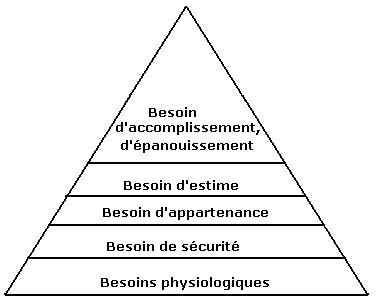 Dans le domaine du tourisme certains éléments peuvent être relevés :le voyage peut satisfaire un besoin d’épanouissement,le départ en vacances peut être l’expression d’un besoin d’appartenance, dans ce sens où il offre à l’individu la possibilité de se valoriser à l’intérieur d’un groupe de personnes.la volonté de s’assumer, de participer à des activités, peut traduire un besoin d’accomplissement de soi ;le comportement de la clientèle touristiqueLe touriste à un comportement d’achat en réponse à l’expression d’un besoin qui est la manifestation d’un manque. Il est mené à prendre de multiples décisions lorsqu’il est confronté par exemple au choix d’une destination de vacance. Les facteurs qui déterminent le comportement d’achat peuvent être d’origine externe ou interne :Facteurs internes : ils sont directement liés au touristeLes facteurs personnelsL’âgeLe cycle de vie familialeLa profession exercée et l’appartenance à une classe socialLa personnalité La cultureLe niveau d’étudeLes styles de vieLes facteurs psychosociologiquesLa famille et les groupes de référence sont autant d’éléments qui vont intervenir dans le comportement d’achat de l’individuLes groupes de référence sont constitués des amis, des voisins, des collaborateurs au sein de l’entreprise, d’associations professionnelles, syndicales, religieuses ou sportives. Ils exercent une influence sur l’attitude et le comportement de l’individu. L’appartenance à une groupe confère parfois des avantages  (tarifs préférentiels offre promotionnelles…) de plus, l’appartenance à une groupe apporte un sentiment de sécurité, ce qui est un élément important en matière de voyage.Les éléments psychologiquesCinq éléments affectent de manière significative le comportement de l’individuLes besoinsLes motivationsLa perceptionL’attitudeL’expérienceFacteurs externes : ils appartiennent  au Marco-environnementLes facteurs socio-économiquesLa croissance du PIBLe taux d’inflationTaux de changeTaux d’intérêtLe prix de carburant Le taux de chômageLa valeur du dollar et de l’euroLes facteurs politiquesLa  stabilité des gouvernementsLe terrorismeLe control aux frontièresLa liberté de circulation des personnesLes formalités administratives (obtention des visas, contrôle sanitaire…)Les facteurs légauxLa limitation de sortie de deviseLe droit aérienLe droit des consommateursLa RTT réduction du temps de travailL’âge de retraiteLes facteurs technologiques La percée des nouveaux modes de communication et de réservation via  internetLe progrès médical et l’allongement de l’espérance de vieL’amélioration des moyens de transport en temps et en confortLes facteurs géographiques et climatiquesLa situation géographique des destinationsLa proximité de zones à risques politiquesLes risques climatiques liés au changement de saison dans certains secteurs géographiqueLe processus de décision de consommateur et comme suit :La phase de reconnaissance du problèmeActivation des motifsGroupe de référenceInfluence d’autres décisionsEfforts marketing des entreprisesPhase de recherche :                  ▪ La satisfaction                  ▪ Le nombre d’alternatives                  ▪ Le risque perçu par  le consommateur                  ▪ Le prix                  ▪ Les considérations physiologiques…                  ▪ Les considérations personnelles                  ▪ La structure des rôles dans la famille                  ▪ Les caractéristiques démographiquesDans la phase de recherche, les informations provient de différentes sources :Phase d’achat : selon le modèle de ENGEL, KOLLAT & BLACKWELL :Achat = F (intention, situation, mode d‘achat)Evaluation après achat : évaluer le degré de satisfaction Les spécificités de la demande touristiqueL’analyse globale de la demandePour satisfaire son client, il faut bien le connaître. Si l’idéal est une connaissance individuelle, phase ultime d’un tourisme sur mesure. On s’adresse alors à des clients potentiels, inconnus.Ce qui ne veut pas dire que l’on ne possède pas d’indicateurs sur leurs désirs et leurs habitudes de consommation. Une première évidence est qu’il faut segmenter la masse des consommateurs. On parle de segment de clientèle lorsqu’un ensemble de clients a assez de caractéristiques communes pour constituer un groupe homogène. Dans la réalité, une infinité de demandes, parfois  contradictoires et qui évoluent dans le temps amènent à une infinité de découpages possible, à une multitude de segments qui se juxtaposent, se complètent, se mélangent sans cesse. C’est la raison pour laquelle, les stratégies commerciales sont complexes, diverses, s’évaluent et s’améliorent.Les touristes sont de plus en plus avertis, déterminés, exigeants. Ils attachent une grande importance à la qualité des hébergements, à celle de l’environnement, à un accueil réel et à une organisation sans cesse meilleure des services offerts  (restauration, animation, loisirs…). La mesure de leur satisfaction et l’écoute de leurs critiques permettront de compléter les résultats économiques et de faire évoluer le produit vers une qualité supérieure.Les clientèles sont en mieux étudiées et des analyses existent segment par segment. Il y a plusieurs niveaux d’analyse des clientèles : un niveau très général, national et international, qui met en évidence par exemple, les attentes des touristes allemands ou anglais, celles des seniors ou celles des pratiquants de tourisme rural. Des nombreuses analyses de la demande touristique menées sur des différents marchés et différents pays, il apparaît que le consommateur nouveau devient sage et malin. Il est aussi exigeant, voire méfiant ou inquiet. Accoutumé à faire jouer la concurrence et à choisir, il entend être considérer comme une personne et non comme un numéro ou un portefeuille. Il cherche le bien-être, l’harmonie. Il veut plus et mieux ou meilleur pour moins !! Il supporte de moins en moins de perdre le temps et veut pouvoir choisir un produit qui tienne compte de son individualité et de ses plaisirs. Il veut être libre et attend que les produits touristiques se calquent sur ses envies et ses valeurs. Il a aussi tendance à faire zapping et à vagabonder. Il est assez infidèle plus par désir de découverte que par instabilité. Il sait négocier les prix et sait aussi saisir les opportunités (promotions, soldes…). Le consommateur sait se faire entendre, il exprime son mécontentement. A coté d’une consommation basique exigeante sur les prix, il y a la place d’une consommation de luxe, moins fréquente mais assumée. Ces évolutions prennent place dans un contexte social où le poids des personnes âgées et le pouvoir de décision des femmes augmente, où les demandes des jeunes sont identifiées et spécifiques, où la concurrence se durcit, il faut tenir compte de toutes ses évolutions pour construire des produits touristiques adaptés et demandés.Segmentation du marché touristiqueDéfinition et enjeuxFace à l’hétérogénéité du marché, une entreprise ne peut satisfaire tous les besoins exprimés ou latents de la demandeLe marché du tourisme étant très diversifié et la concurrence très forte, en conséquence, la segmentation  et le ciblage du marché ainsi que le positionnement sur le dernier constituent une étape préalable et indispensable à la satisfaction des besoins présents ou futurs sur le marché donné.Segmenter un marché consiste à le découper en sous ensemble homogène, chaque groupe pouvant raisonnablement être choisi comme cible à atteindre à l’aide d’un marketing-mix spécifique.La collectivité territoriale ne peut pas s’adresser à l’ensemble des cibles fondamentales du marketing territorial. Car ces marchés-cibles peuvent être trop vastes et leurs besoins peuvent être hétérogènes. Il lui faudra chercher des segments de marchés-cibles qui expriment des besoins homogènes, c’est-à-dire procéder à une segmentation.Ainsi les caractéristiques d’un segment pertinent sont :HomogèneDistinct des autres segmentsMesurableTaille suffisante : rentableOpératoireSelon l’importance du territoire, celui-ci peut alors avoir :soit une stratégie de marketing concentré : sélectionner un seul segment par marché cible et concentrer ses efforts sur ce segment (par exemple une petite commune rurale peut se concentrer pour les touristes sur le tourisme à la ferme) soit une stratégie de marketing différencié : sélectionner plusieurs segments et adapter chaque fois son marketing à ces différents segments (par exemple une grande ville s’adressera à la fois au segment des touristes pour loisirs et des touristes pour motif affaires).La segmentation permettra :d’identifier les segments où la concurrence est la plus faible et où la collectivité bénéficie d’un avantage concurrentiel.d’identifier certains besoins non-encore satisfaits de définir un marketing opérationnel de façon plus précise, en identifiant par exemple les cibles de la communication, de contrôler ensuite l’efficacité du marketing par rapport aux différents segments (par exemple pourcentage de la cible touchée par telle action de communication).Ainsi pour que la segmentation soir pertinente, il faut :Que les segments soient mesurables (connaissance du nombre d’individus par segment) ;Que les segments soient accessibles aux efforts de la collectivité territoriale ;Que la taille des segments soit assez substantielle pour être intéressante ;Que l’évolution dans le temps des segments présente des opportunités positives (expansion par exemple).La segmentation dans le cas des visiteurs de l’espace ruralUn touriste se définit comme un visiteur ayant passé au moins une nuit dans le territoire Les critères de segmentation des visiteurs et des touristes peuvent être classés en quatre catégories.La segmentation selon les caractéristiques attendues du produit.Selon le but du voyage, on distinguera le tourisme ou les visites pour détente, pour la visite de famille, pour loisirs, pour le repos…Les besoins des acheteurs peuvent varier : le calme, plaisirs gastronomiques, activités sportives, hébergements, lieux de repos, de soins, attractions pour les enfants, lieux de connaissances culturelles…Le segment santé pourra se développer en fonction des ressources propres du site (eaux, bains de boue, climat, qualité de l’air…) mais aussi en bénéficiant d’équipements (centres de soins et de loisirs associés, du type casino, salle de spectacles).La segmentation selon le comportement d’achatOn distinguera les touristes fidèles à une localité, qui peuvent représenter une part importante des revenus du tourisme pour la destination. On pourra distinguer les touristes selon le budget dépensé, selon la longueur du séjour, le type d’infrastructures d’hébergement utilisées…La segmentation selon la localitéUne localité peut finement segmenter les touristes et les visiteurs par lieu de résidence :- visiteurs locaux appartenant à la localité ;- visiteurs régionaux, venant pour la journée ;- touristes nationaux, passant au moins une nuit dans la localité ;- touristes étrangers.- cas particuliers des scolaires nécessitant des hébergements spéciaux (centres de vacances, familles d’accueil…).La localité peut aussi segmenter ses attractions selon l’âge des touristes et visiteurs : très jeunes enfants, enfants, pré-adolescents, adolescents, jeunes, familles…La segmentation selon les styles de vieUne étude  montrait cinq grandes mentalités dans le segment des touristes de l’espace rural les « globe-trotters » (20 % du marché) curieux des découvertes culturelles, sportifs, appréciant les services haut de gamme ;les « vacanciers » (25 % du marché) se déplaçant en famille, le plus souvent à l’occasion des vacances des enfants, cherchant la détente et la nature ;les « rêveurs » (24 % du marché) cherchant à se ressourcer, à avoir des sensations fortes mais cherchant aussi des repères, de la sécurité ;les « disciplinés » (16 % du marché) cherchant des voyages organisés, en toute sécurité, du confort ;les « casaniers » (15 % du marché), qui voyagent rarement et logent chez des parents ou des amis.ire visité.Segmentation selon les critères géographiquesCe critère recouvre des valeurs relatives aux points suivantesMode de vieClimatsTraditionsDifférents comportement entre régions et paysCouts liés aux transportsNotion de proximité des marchésSegmentation selon les critères sociodémographiquesL’âgeLe sexe La composition de la familleLe cycle familialLe revenuL’appartenance à une catégorie socioprofessionnelleCertains professionnels du tourisme vont opter pour une spécialisation. A chaque profil est proposée une offre particulièreSegmentation selon les critères psychologiquesCes éléments liés à la psychologie du consommateur de produits touristiques ; sont de plus en plus importants. Ils sont essentiellement liés à sa personnalité, ses styles de vie et à ses motivations. Ces critères sont mis en évidence en interrogent les personnes sur :Leurs activités de loisirsLeurs centres d’intérêtLeurs opinionsLeurs réactionsLa personnalité du vacancier : il s’agit de recenser un ensemble de valeurs et de traits qui permettent de caractériser l’individu.Dans le tourisme il y a toujours cette bonne vieille segmentation par pays, qui traine dans les tètes, cependant, elle devient totalement inopérante au fur et à mesure qu’un pays offre davantage de possibilités touristiques différentes.Aujourd’hui, on peut dire qu’une segmentation pertinente est un savoureux mélange de besoins et d’attentes, de niveau d’expertise et de comportements des clients. Remarquons que la notion de prix, si souvent mise en avant, n’est qu’une conséquence de tous ces choix additionnés et valorisés différemment selon les consommateursDe manière général On peut reparti les profils des touristes ruraux en 3 segments :Ces trois segments d’intérêts sont : « Le géo connaisseur (géo savvy) » ou encore celui qui est intéressé par une pure expérience éco touristique dans un environnement naturel. « Le citadin raffiné (urban sophisticate) » ou celui qui vit dans les grandes villes et qui veut prendre un bain de nature et de campagne. « Le bon citoyen (good citizen) » ou celui à l’esprit communautaire, typiquement citadin, il est très intéressé par la protection de l’environnement et le développement économique local. Ces 3 segments représentent le tiers du marché des voyageurs. Les caractéristiques communes aux clients du marché du tourisme rural sont : Ils ont un grand intérêt dans une expérience éducationnelle pour eux-mêmes ou pour leur famille ; Ils aiment davantage leur expérience quand le site de destination préserve ses richesses naturelles et patrimoniales ; Ils s’attendent à ce que le gouvernement local soit sensibilisé à la préservation des sites historiques et des monuments ; Ils aiment à rencontrer des gens qui mènent une vie différente de la leur. Ils préfèreront aller en des endroits où ils trouveront d’authentiques sites patrimoniaux et archéologiques ; Ils achèteront plus volontiers un produit des compagnies qui font des dons de charité ; Ils auront très fortement tendance à aller dans des sites où l’hébergement est de qualité supérieure, où le service est excellent et où ils trouveront des mets raffinésEncore une fois, ils peuvent être définis par ces traits communs : Leur revenu familial se situe entre 70 000 $ et 75 000 $, ainsi ils sont prêts à magasiner des voyages de qualité ; Ils font de 5 à 6 voyages de loisirs par année, ils sont très expérimentés en voyages ; Plus de la moitié d’entre eux font des voyages internationaux annuellement, ils sont très raffinés ; La plupart sont des babys boomers ou des retraités avec des revenus leur permettant de compter sur un hébergement de qualité et un bon service. Les deux tiers d’entre eux ont une formation universitaire (et parmi ceux-ci, environ le quart d’entre eux ont une maîtrise) et sont, par conséquent, très instruits, professionnels et sélectifs ; La plupart proviennent de grandes villes et ainsi, ont un intérêt réel pour la culture rurale et l’environnement naturel. Ainsi on peut révéler les préférences de cette clientèle pour l’hébergement. Par exemple : 81 % du segment des géo connaisseurs préfère de petits établissements gérés par des gens locaux ; 74 % du segment des citadins raffinés veut connaître l’environnement extérieur et demande un hébergement de qualité ; Le segment du bon citoyen partage les mêmes intérêts et cela inclut que 88 % veulent que les lieux soient propres, 79 % demandent un haut niveau de sécurité, et 60 % s’attendent à un service et à un personnel de qualité. Il semble évident que parmi ces segments de marché intéressés par une expérience rurale comprenant les activités à l’extérieur et la visite des villages locaux il y ait une forte demande pour des hébergements de qualité. L’échelle des salaires, les revenus disponibles (particuliers à cette catégorie d’âge) et l’expérience de voyage de cette clientèle indiquent une nette préférence pour un l’équipement touristique basé sur l’héritage culturel et l’unicité et offrant un confort, une sécurité et un bien-être de base sans qu’il soit luxueux ou somptueux.Le Mix Marketing du Tourisme RuralAprès avoir choisi le segment le plus approprié  pour le produit, l’entreprise doit appliquer  des stratégies adaptées sur ce segment.  Ces stratégies partent depuis la conception de produit jusqu’à sa distribution en passant par la politique de prix et de promotion.L’action de la stratégie marketing se fait selon les 4 leviers suivants :Le produitLe PrixLa DistributionLa communicationLe Produit touristique et sa complexité, le Prix et son rapport à la qualité, la Promotion et sa traduction en information et communication, la place au sens de la Distribution désormais étroitement liée aux technologies nouvelles. Il s’agirait donc d’adapter ses modes d’action au public visé.Le secteur touristique dans toutes ses composantes est directement impacté par l’Internet nouveau média dont les vertus et dangers n’ont pas finis de surprendre, et exigent une adaptabilité et une réactivité sans faille. Système d’information interactif en temps réel, système de communication multiples (email, blogs, forums, liens, …), système de réservation en temps réel sur stock ‘on line’, l’explosion des accès à l’information stimule la demande, suscite de nouvelles demandes.La stratégie du produitPour tout produit en général et touristique en particulier, il est nécessaire voire indispensable d’avoir une politique de produit.  Dans la mesure où c’est  autour de cette dernière que vont tourner toutes les autres composantes du marketing.Le concept Produit touristiqueLe produit touristique résulte d’une combinaison complexe de dimensions spatiales (géographie, économiques, culturelles…), d’échelles temporelles d’ampleur variable (loisirs, excursions, court séjour, vacances…), de processus productifs divers (hôtellerie, restauration, transports…) et de schémas relationnels complexes (personnels ou collectifs, marchands ou non marchands, normés ou spontanés).Le produit touristique doit plutôt être envisagé comme un ensemble de composantes peu homogènes, intégrés dans des schémas tenant plus de l’interaction que d’une simple juxtaposition.Le produit touristique est un ensemble de services fournis au client. Nous citerons 2 produits à titre d’exemple :Les séjours : c’est l’un des produits les plus en vente au monde, le touriste se déplace généralement pour un séjour dans une structure d’hébergement afin de passer des vacances.Les circuits et les minis circuits : le circuit est un séjour où le client suit un itinéraire pré-établi en changeant de lieu d’hébergement selon le parcours. Un circuit est généralement plus que quatre jours si non ca devient un mini circuit.Les spécificités des produits touristiquesLe produit touristique présente des spécificités particulières, qui affectent la stratégie de commercialisation de celui-ci. Ces spécificités sont les suivantes :La tangibilité et l’intangibilité : le produit touristique est un ensemble d’éléments tangibles (hébergement, restauration, etc.…) et d’éléments intangibles (ambiance, l’accueil, l’animation…).Plusieurs composantes : le produit touristique est composé de plusieurs éléments (services) tels que l’hébergement, la restauration, l’animation…Plusieurs intervenants : le produit touristique implique plusieurs personnes physiques ou morals.La multiplicité du type de produit : l’expression « produit touristique » recouvre un sens qui va du simple hôtel ou restaurant à un pays ou un continent, d’un simple parc ou réserve naturelle à un événement particulière.Ainsi on peut définir un produit  touristique sur la base des éléments suivants :             Les éléments constitutifs de basesL’environnement immédiatLa population localeL’animation et l’ambianceLes équipements collectifs de loisirsLes structures d’hébergements, de restauration et l’appareil commercialLes infrastructures de transportL’imageMalgré des tendances favorables qui résultent de la croissance continue du tourisme et de la saturation des destinations traditionnelles de l'industrie touristique, l'offre des produits du tourisme rural reste relativement faible.On constate une pénurie de produits touristiques élaborés :Mis à part certains réseaux de réservation d'hébergements ruraux et hôteliers et l'offre du tourisme social, on ne peut pas parler d'une offre structurée de tourisme rural perceptible sur le marché (pas de tour-opérateurs du tourisme rural, pas de véritable catalogue d'offre de produits, hormis l'hébergement). Dans la majorité des cas les propriétaires d'hébergements touristiques "attendent le client" en espérant que les politiques publiques de promotion portent leurs fruits. 
L'offre organisée de loisirs et d'activités culturelles en est à ses débuts, et l'on découvre tout juste l'assemblage de produits touristiques à thème, liant séjour et animation, qui représentent la tendance porteuse du marché.Le tourisme rural reste marqué par un fort caractère saisonnier qui limite la rentabilité de l'investissement. Il en résulte que le tourisme rural est globalement un produit à faible valeur ajoutée. Ce constat est probablement valable pour la plupart des zones LEADER, et les efforts devront porter avant toute chose sur la création d'une offre structurée de produits de tourisme rural, car il ne sert à rien de lancer des politiques de promotion si on n'a pas les produits; cela reviendrait à faire de la publicité pour des magasins vides.Une stratégie pour le tourisme ruralAvant de parler de la politique du produit applicable au tourisme rural, il nous parait d’abord important  de définir la politique de produit et de son importance.D’abord, la politique de produit  recouvre tous les aspects du développement d'une offre globale de produits qui comporte au-delà du produit physique de base, toute une série de caractéristiques annexes telles que l'emballage, la marque, le design, la qualité…Ainsi un produit conçu pour répondre aux besoins du marché ; il est de par sa nature même beaucoup plus facile à distribuer. Inversement, un produit mal conçu  et  mal géré peut difficilement connaître un succès commercial, même si les  autres variables marketing sont excellents.Ainsi,  la politique parait indispensable de nos jours où les consommateurs sont de plus en plus exigeants sur la qualité, le design  et où la moindre différenciation du produit d’une entreprise par rapport à une autre dans l’esprit du consommateur lui suffit pour le choix.   La politique de produit est généralement la composante principale d’une stratégie de marketing. La politique du produit  paraît importante sinon vitale pour deux raisons :La première : on ne peut pas faire du « bon marketing » avec un mauvais produit qui ne répond pas aux attentes des consommateurs.La seconde : la politique du produit nécessite les plus grands efforts en termes d’investissement et donc toute erreur est extrêmement coûteuse et difficilement corrigeable d’où l’attention et le soin que les responsables marketing doivent lui accorder.  La politique de produit influence sur :Les objectifs et stratégies de l'entreprise ;Les autres variables du marketing-mix (prix, communication et distribution) La clientèle et les concurrents de l'entreprise ;La production et les programmes de recherche et développement de l'entreprise. Cette importance est davantage affirmée dans le secteur des  services où  il y a une  rude concurrence conséquence de l’homogénéité des services et des services similaires.Le secteur du tourisme où l’interaction entre le client et  le prestataire du service est le facteur le plus spécifique et le plus important dans le produit touristique est  un élément de différenciation du point de vue des consommateurs.Ainsi, avec le développement du tourisme  et plus particulièrement du tourisme de masse, les tours-opérateurs ont du mal à satisfaire la clientèle qui délaisse les lieux de concentration et qui est avide de rencontrer les territoires et les hommes. Cette situation  a d’abandon du tourisme par une clientèle à partir des années quatre vingt  a permis le développement du tourisme rural  dont la clientèle est composée que sur des groupes restreints de  15 à 50 personnes au maximum. Ainsi, on assiste à une croissance et une diversité  d’un ensemble de prestations touristiques dans les arrières pays  surtout dans les pays qui disposent d’un magnifique paysage et d’une richesse en biodiversité. Les produits touristiques ruraux sont très diversifiés et sont différents d’une destination à un autre. En effet, cette hétérogénéité est fonction de la répartition des grandes zones climatiques à l’échelle planétaire. Ainsi, les pays proches des cercles polaires et des zones tempérées disposent pendant la période hivernale de la neige qui est « la pièce maîtresse »  du tourisme en hiver, tandis que sous les tropiques le soleil est l’un principaux centres d’intérêt du  tourisme.Malgré cette disparité due   au climat, on observe une homogénéité des activités du tourisme rural  avec des différences négligeables.  Choisir le positionnementLe positionnement à pour objectif de favoriser la cohérence et la pertinence de la communication d’une offre, c’est la conception de l’image d’une offre dans le but de l’imprimer à l’esprit des consommateurs ciblésPositionner c’est  offrir au produit une identité qui le distingue des concurrents et qui le rende désirable aux yeux des consommateurs ciblésLe positionnement n’est pas ce que vous faites au produit, le positionnement c’est ce que vous produisez dans la tète du consommateurCeci passe par la mise en valeur de différences objectives par rapport à la concurrence, pouvant être source d’avantage concurrentielDans le cas du tourisme rural, il faut  d'abord bien se positionner et ne pas reproduire les erreurs de l'industrie touristique classique et viser le haut de gamme.Pourquoi le haut de gamme ?La tendance à la baisse du prix des produits touristiques classiques à forfait n'offre pas les conditions d'une économie touristique solide: avec 500 DH la semaine, pension complète (hors voyage) comme prix moyen des différents catalogues pour un produit découvert en milieu rural classique, la valeur ajoutée apportée à l'économie locale est très faible; elle se réduira généralement à l'hébergement et à la restauration, négociée à des prix souvent très bas. Ces produits ne sont par ailleurs rentables que sur des volumes de production importants, permettant des économies d'échelle. Ce ne sera généralement pas le cas des zones LEADER.Le tourisme rural doit se positionner d'une part sur le haut de gamme si l'on veut injecter des revenus supplémentaires, créer des emplois dans la zone, d'autre part cibler les activités sur le tourisme hors saison, car c'est là que l'on peut optimiser les structures d'accueil et le personnel disponibles.Qu'est-ce que le haut de gamme ?En termes de prix, on définit le haut de gamme selon un prix standard de 100 DH /jour pension complète (hors voyage). Ce prix, pour être praticable, doit répondre à des services spécifiques qui le différencient du produit de luxe (dont le niveau de prix élevé - minimum de 300 DH/jour - se définit essentiellement par des normes de service hôtelier de très haut niveau et des destinations de prestige).Le haut de gamme, c'est d'abord une image de produits plus tournés vers l'émotion que vers la consommation, c'est un service touristique personnalisé qui ne peut pas conduire à gérer des groupes de plus de 15 personnes, c'est un produit accueil/hébergement très typique, où l'importance de la décoration, de l'environnement, de la tradition culinaire est fondamentale, c'est un produit qui a un contenu d'animation important; la qualité de la prestation humaine est la première composante du produit. Structurer une offre diversifiéeLa gamme des produits touristiques offerts doit être large et aller de produits très complets, très structurés sur un thème, jusqu'à des produits plus souples, laissant plus d'autonomie (du type "produits en kit" - accueil, service de réservation, animation à la carte, conception d'itinéraires...), sans oublier des produits techniques du type séminaire d'entreprise ou tourisme scolaire. Les produits à forfait haut de gamme doivent être considérés comme des "vitrines" de promotion de la zone, ayant un effet d'entraînement pour un tourisme individuel de qualité.Ainsi l’entreprise doit suivre un éventail dans la gamme des produits offerts qui doivent correspondant à la diversité de la clientèle et il faut faire attention à la mono-production: il n'y a pas une clientèle mais des clientèles; pas un marché porteur, mais des segments de marché qui ont des logiques techniques spécifiquesLa stratégie du PrixDéfinition et objectifs de la politique de prixLa politique de prix est l’ensemble des décisions stratégiques et opérationnelles qui concernent :La fixation des prix de vente des produits nouveaux ;La modification des prix des produits existants ;Les modulations tarifaires prévues et autorisées pour la force de vente. Ainsi, la  variable prix, élément du marketing mix, s’inscrit dans une logique  qui concourt à l’adaptation de  l’offre à la demande.  Il existe une  cohérence non seulement entre les variables  du mix, mais également entre les niveaux tarifaires et les segments ciblés par l’entreprise. Dans un cadre du marketing du tourisme rural, par exemple, des  pratiques tarifaires différentes sont appliquées  à la clientèle familiale et à la clientèle individuelle et à la clientèle groupe. La définition des tarifs des prestations touristiques s’inscrit dans le cadre d’une politique  choisie par l’entreprise en réponse  à des objectifs à court, moyen et long terme. Des orientations prédominent : la vision du gestionnaire  et l’axe commerciale. A celles-ci il  y a lieu d’ajouter les préoccupations politiques, sociales, culturelles ou tout autre objectif ne répondant pas aux problématiques financières et commerciales.Les objectifs financiers :La préoccupation comptable  est présente dans toutes les démarches de fixation de tarifs.  Le retour sur investissement s’opère par la vente des prestations telles que des nuitées. Il s’agit par exemple de la construction ou de la rénovation d’un village de vacance ou d’un campement touristique, et dépendra du chiffre d’affaires et du bénéfice réalisé en fonction  des prix de vente proposés aux consommateurs. Le niveau des marges reste une préoccupation forte des dirigeants.  Il relève de l’analyse et de la maîtrise des coûts  et il a un impact direct sur les prix de vente proposés  aux consommateurs. Des pratiques diverses  s’observent entre entreprises d’un même secteur et  prestations  proposées au sein d’un même établissement.La répartition de la marge entre produit principal et produits secondaire et/ou complémentaires  répond  à des objectifs différents. Lors d’un processus d’achat, le consommateur accorde une certaine importance  au prix du produit principal (le menu pour un restaurant, le prix d’entrée pour un parc, un musée, un château ou un  parc de loisir) ; il compare les prix et porte un jugement. Les mécanismes de prix d’acceptation agissent inconsciemment. En revanche les clients « baisse leur garde »  et ne sont plus vigilants (ou très peu) vis-à-vis des prix des produits complémentaires  qui sont achetés par plaisir et par obligation dans un contexte ou la revanche prix devient secondaire lors du processus d’achat. Il est donc possible, en respectant les limites acceptables par le consommateur, de rechercher  une marge plus conséquente  sur ces prestations.Les objectifs commerciaux : L’orientation commerciale peut se décomposer en  différents objectifs. Ils sont suivis par les entreprises en fonction des objectifs  à moyen et long terme. Ils peuvent également traduire des réactions à des phénomènes  à court terme tel que les actions conduites par les concurrents  ou des variations brusques  de la demande liées à des phénomènes conjoncturels.  Les objectifs commerciaux sont de quatre types :Atteindre ou maintenir une part de marché : Dans un contexte  de loi économique, lorsqu’un prix est baissé, l’entreprise augmente ses  ventes. Un opérateur du tourisme, « un gîteur peut décider d’attaquer ses concurrents sur une prestation  du tourisme rural : le prix des randonnées ;  si la concurrence  y est rude. L’objectif  consiste à augmenter ses ventes  en baissant son prix et ainsi fragiliser  les opérateurs touristiques concurrents.  Cette méthode permet d’augmenter le chiffre d’affaires, En effet, la baisse du tarif  une réduction voire une disparition de la marge. La spirale à la baisse des tarifs s’avère parfois dommageable  pour un ou plusieurs acteurs y compris celui qui est à l’origine  de la démarche. Cette stratégie tarifaire agressive  s’observe couramment à des degrés divers, mais reste toujours risquée. La baisse de tarif peut également répondre à la volonté de sauver sa part de marché.  Maintenir ou  définir une image de marque, un positionnementLe niveau de prix  est accordé à la qualité perçue par le consommateur. Lorsqu’une entreprise  souhaite adopter un positionnement « haut de gamme », elle associe à ses prestations des tarifs élevés  qui confèrent au produit un niveau de qualité satisfaisant  et une « bonne » image. Des hôtels de luxe  ont pendant longtemps refusé  de baisser  leur tarif même pendant les  périodes aux taux d’occupation très bas  pour éviter de  ternir leur image ; certain restant toujours vigilant et méfiant à l’égard des  variations tarifaires  à la baisse.  Attention  cependant, le prix  ne fait pas  tout : un prix élevé doit  être associé à  une réalité du produit et à une qualité intrinsèque. Un prix artificiellement élevé, ne correspondant  pas  à caractéristiques attendues  ou à une qualité réelle, ne fait  illusion que peu de temps et ne confère en aucun cas une image haut de gamme à la prestation touristique.Attirer  vers un produit et/ou vers un point de vente Lorsqu’une agence de voyage  affiche en vitrine  ou sur Internet  des offres promotionnelles  à des  prix orientés à la baisse, elle attend les clients potentiels,  une orientation vers  les produits  en promotion ou tout au moins un contact avec les points de  vente  dans le cadre de la recherche d’informations ; à charge au personnel  de vente  de maintenir le contact avec le client  pour l’orienter vers les produits similaires en terme de produits et de prix, mais qui ne fait pas l’objet de promotion  et avec lesquels l’agence de voyage ou le tour opérateur dégage une marge plus conséquente. De  la même façon, lorsqu’un agent  du  tourisme rural engage une campagne de promotion lors du lancement d’une saison d’hiver (et d’un catalogue) en mettant en avant  des produits d’appel (musées, événements folkloriques, spéléologie….) à des tarifs imbattables ; l’objectif consiste à mettre en avant la  marque et à orienter le consommateur vers certains gammes de produits  et non obligatoirement la prestation touristiques qui fait l’objet de promotion.Structurer la gamme de  produitsLorsqu’une entreprise  choisit de cibler plusieurs segments  de consommateurs, elle propose différents niveaux de prestations  qui seront associés à des niveaux de prix  distincts. La différentiation  des produits par le prix est primordiale  dans le secteur du tourisme et notamment pour des prestations du tourisme rural. Il faut donc parfaitement organiser et différencier  ses prix en vue   de structurer la gamme de produit proposée par l’organisation.Les autres objectifs : Les entreprises, les organismes sociaux, associatifs  ou les organismes publics  et des collectivités locales offrent des prestations de tourisme et loisir en milieu rural à des tarifs qui ne répondent pas à  aucun objectif commercial, ni même comptable, car le chiffre d’affaires dégagé par la vente des prestations ne permet pas de couvrir  la totalité des charges.  Les prix de vente proposés répondent à d’autres objectifs tels  que des volontés politiques, culturelles ou sociales.Une collectivité  territoriale  finançant  un musée  ou un château ouvert à la visite peut décider un tarif d’entrée bas  autorisant l’accès au plus grand nombre  de visiteurs, sans distinction de catégorie sociale ou de capacité financière. L’objectif  de définition  du prix de vente est alors  à la fois politique et culturel.Les techniques de fixation du  prix optimalSimon, Jacquet  et Brault (2005) indiquent que les décisions en  matière de  prix devraient  prendre en compte la notion de prix optimal,  ce dernier étant le prix pour lequel on indique le prix maximal.  Le prix  maximal est le prix qui doit permettre  à l`entreprise d`atteindre ses objectifs et de réaliser une performance économique  et commerciale satisfaisante sur son  marche.  Sa  définition repose sur l`analyse de trois éléments : le coût, la  demande et la concurrenceL`analyse du coût :L`étude des couts est traditionnellement l`outil d`analyse  privilégié  par les dirigeants. D`un point de vue  méthodologique, les outils utilisés relèvent du domaine  comptable,  notamment pour l`analyse, la maîtrise  et la compréhension des coûts de revient.  Ils permettent de définir les limites de la vente à perte, de prévoir  les seuils de rentabilité  et de bâtir des hypothèses de marge au regard des objectifs de  l`entreprise.Les différents types de coût :Les coûts variables : montants liés au volume de production (achats de nourriture dans un restaurant  ou les frais d’entrée dans un musée) ;Les coûts fixes : charges  totalement (fixes) ou partiellement (semi-fixes) indépendant  du niveau d’activité de l’entreprise (le loyer d’un immeuble d’hébergement, un restaurant ou une agence de voyage) Les coûts directs : charges induites  par la production d’un produit ou d’un service donné qui lui est directement imputable (les coûts de production d’un ou de plusieurs plats dans un restaurant)Les coûts indirects : charges générées par  plusieurs productions (le budget de communication commerciale d’une chaîne de restaurants) Les pratiques  actuelles  de fixation des prix de vente  tendent à intégrer  l’analyse  des coûts lors  d’une  seconde  étape  précédée par l’analyse  de la demande  et de  la concurrence.  Cette évolution se justifie par le fait que le rôle de la variable prix doit avoir une influence significative sur le comportement d’achat et les réactions des  consommateurs. Le prix oriente  la demande et contribue par exemple à la repartir dans le temps (la concentration dans l’espace et dans le temps est une contrainte forte de l’activité touristique) où à diriger le consommateur vers une prestation touristique spécifique.   Par ailleurs, la vision « purement » comptable de la  de la définition d’un  prix de vente  est considérée comme une limite à l’optimisation de  la performance  économique  de l’entreprise. Additionner les coûts internes et y ajouter les marges  souhaitées (méthode du  cost plus) permet certes de fixer le seuil  au dessous duquel la vente se fait à perte, mais  la méthode sous-exploite la limite haute de ce que le client est prêt à payer. Une stratégie de prix  performante exige de réunir plus d’informations concernant aussi bien le comportement des clients, les réactions des concurrents que celles des distributeurs.L’analyse de la demande Les techniques de pricing reposent  de plus en plus  sur la parfaites compréhension  des attentes des clientèles et des  réactions des  consommateurs à l’égard  des  prix  qui leur  sont proposés  sur le marché. Ainsi, l’analyse de la demande repose  sur les fondements théoriques et  des techniques d’analyse.Les fondements théoriques :Deux règles fondamentales  expliquent la réaction des consommateurs  à l’égard  des prix de vente                  Les deux lois gouvernent la demande par rapport au prix La loi économique  s’énonce de la façon suivante : la demande varie en fonction inverse  du prix. Autrement dit, moins le produit est cher,  mieux il se vend (et inversement).  Ce phénomène s’explique en  partie  par la capacité financière   des consommateurs ; une semaine  dans un village de vacance au Maroc  ou en Tunisie à 800 € se vendra  en plus grand nombre  qu’une semaine  aux Seychelles  à 2000 €. De même au sein d’une même  gamme de produit, le prix d’une prestation inférieure au prix moyen du marché  entraînera des volumes de vente élevés. Cependant,  une des limite à la loi économique est  réside dans la recherche  par le consommateur  du meilleur rapport qualité-prix. Le prix est l’un des  facteurs tangibles de la qualité. Il existe dans la perception du consommateur une corrélation entre  le prix élevé et une meilleure qualité du produit. La loi psychologique  quant à elle  s’explique de la façon suivante : un produit de bonne qualité est désirable, il sera donc acheté par le consommateur. Inversement, une prestation  de qualité douteuse  ou nettement insuffisante  sera rejetée par  le consommateur. Il s’observe pour tous  les types de produits ; nous admettrons toutefois qu’il est plus marqué  pour les  produits  dits hauts de gamme qui correspondent à des clientèles à la sensibilité  prix peu prononcée. Aussi, parmi les implications  du phénomène  de corrélation  prix-qualité,  nous noterons que  qu’un produit  au prix bas est  associé à une image bas de gamme. Par  ailleurs, la mauvaise perception par les voyageurs  d’une offre promotionnelle mal expliquée  est  un autre exemple  du  rapport prix qualité.  Si le prix moyen d’une semaine  dans une destination du tourisme rural est de 1000$ et qu’un  voyagiste l’offre  à 300$, on ne l’achètera probablement pas. Le produit de ce voyagiste sera soupçonné d’un défaut  majeur dans la prestation de service.L’analyse de la  concurrence :  La concurrence  entre acteurs économiques  sur un marché  de référence exerce une influence  plus directe  sur les pratiques  tarifaires.  Toute entreprise  qui se trouve  confrontée à une concurrence  directe  de plusieurs acteurs, doit impérativement se nourrir régulièrement des  informations tarifaires  de ses concurrents en  vue de  définir sa propre politique   tarifaire et de réagir lorsque cela s’avère nécessaire, aux offres promotionnelles ou à une brusque variation tarifaire d’un ou de plusieurs concurrents.Les stratégies tarifaires :La fixation du prix optimal relève de l’analyse des déterminants  du prix (cout de revient, demande, concurrence) et s’inscrit dans le cadre d’une stratégie tarifaire  résultant d’une démarche  volontaire de l’entreprise. Les principales orientations  caractérisant les  stratégies tarifaires sont les suivantes :La stratégie de la domination par le coût (stratégie de pénétration) : L’entreprise  cherche à maximiser  les volumes des  ventes et à augmenter  rapidement ses parts de marché. Pour ce faire, le prix de vente choisi devra être  inferieur à la moyenne des prix  de vente observés sur le marché. Pour tout produit correspondant à un contexte de loi économique, c'est-à-dire à une forte sensibilité  prix du consommateur, un prix bas ou en baisse entrainera des volumes de ventes supérieurs à ceux des concurrents.  Si le prix est nouveau sur le marché, l’effort de l’entreprise consistera à une maitrise des couts de revient en vue d’un maintien ou d’une baisse des prix. Et cela pour contre caller de nouveaux concurrents à s’implanter sur le marché  et proposer des prix  de vente aussi bas.
   Cependant, le risque d’une stratégie de prix bas est  l’image associée à la marque  ou aux prestations de service  qui pourront être considérées par le consommateur comme étant de qualité modeste, voire insuffisante.La stratégie de différenciation  (stratégie d’écrémage) Le prestataire  de service  cherche à se démarquer de ses concurrents  en proposant  un « plus », une offre   différente. Par exemple : un restaurant  qui offre une  salle  à la décoration plus soignée, ou une terrasse intérieure …, une crêperie qui propose une carte plus variée  intégrant des « innovations culinaires » contrairement à ses concurrents de proximité  qui resteront plus traditionnels….). Le prix demandé sera supérieur  à ceux appliqués sur le marché.  Le prix élevé  implique des volumes de ventes peu importants  mais une marge unitaire plus « confortable ». La gamme de prix confère à la prestation  de service une image de qualité, qui doit bien évidemment correspondre à la qualité réelle du service. La stratégie d’alignement :  Elle consiste à adopter des prix de vente proches de la moyenne des tarifs observés sur le marché. Les stratégies « extrêmes » (de prix bas  ou supérieur à ceux des concurrents) comportent des risques et doivent être conduites dans un cadre stratégique  parfaitement déterminé.  Dans la pratique, l’alignement tarifaire prédomine soit par ce que les entreprises préfèrent se démarquer  sur l’offre de service  plutôt que sur le prix, soit par ce que l’entreprise n’a pas  un axe stratégique  parfaitement déterminé (situation souvent rencontrées dans les petites entreprises indépendantes  nombreuses  dans le secteur du tourisme).III- La stratégie de communicationDéfinitionIl est aujourd'hui largement admis que la communication occupe une place de choix dans le marketing-mix de l'entreprise. Bien utilisée, la politique de communication de l'entreprise est un outil irremplaçable dans la course aux parts de marché. En effet, dans la stratégie marketing, la communication revêt une position privilégiée; on a coutume de dire en marketing que les quatre variables principales se scindent en deux dimensions : Faire et Dire. La première réunit l'aspect produit, prix et distribution et le second véhicule des messages au consommateur.Par «politique de  Communication », on entend l’ensemble des informations, des messages, des signaux de toute nature que l’entreprise émet en direction de ses publics cibles. « Communiquer » c’est aussi informer les divers destinataires, des caractéristiques du produit, afin de faire évoluer les attitudes et aboutir à un  comportement favorable à l’égard du bien.Ainsi définie, la communication emprunte de multiples canaux ; la publicité par mass médias, à laquelle on pense d’abord, en est un, mais il en existe beaucoup d’autres, tels que le packaging des produits, les visites des vendeurs, les opérations promotionnelles, le merchandising, les relations publiques, les sites web, le sponsoring, etc. En fait, toutes les actions et manifestations visibles de l’entreprise sont potentiellement des outils de sa communication avec le monde extérieur. Chacun de ces outils est plus ou moins efficace selon le type de produit à promouvoir, la nature de la cible visée, le contenu des messages à transmettre et le budget dont on dispose. Il est donc important, pour une entreprise, d’avoir une vision globale de sa politique de communication, afin d’assurer la cohérence et l’efficacité maximum des différents moyens de communication qu’elle utilisera. Ainsi, le tourisme rural nécessite une politique de communication   intense pour  faire connaître l’offre des entreprises qui y opère  auprès des  clientèles tant de proximités que des clientèles éloignées.   Pour ce faire les entreprises utilisent  divers types de canaux  qui  se rapportent soit  aux médias ou hors médias. Les outils de communicationLes  médias.  Le médiaplanning constitue un poste important du budget de communication dans les grandes entreprises touristiques et, à ce titre, mérite une attention particulière. La multiplication des médias  a complexifié le choix du mix médiatique.  Le médiaplanning permet  d’optimiser  la qualité  des outils médiatiques utilisés. Le plan média s’intéresse aux  supports retenus au sein  de  chacun  des médias, en cherchant à maximiser   l’adéquation entre l’image du support  et celle du  produit touristique.Dans l’ensemble, les deux tiers  de la promotion   touristique médiatique sont effectués par voie de presse, un  quart par le biais de la télévision et  seulement 2 % par la radio. A quelques exceptions près, les publicités  de destination  à la télévision sont encore rares, reflétant la pauvreté du budget. Les médias sont de nos jours les plus utilisés à cause de sa popularité et  de la facilité qu’ils ont à toucher un public plus large.  Cette communication se fait à travers différents médias.La presse :La presse est un outil largement utilisé par les acteurs touristiques mais qui mérite que l’on  différencie  clairement de la presse  quotidienne des magazines.La presse quotidienne  (locale et nationale) : permet  d’obtenir  une couverture élevée  pour un coût relativement  bas. Elle n’autorise pas nécessairement  une sélection des marchés  très poussée mais peut permettre une sélectivité  géographique (par région, villes, etc.) et par marchés (les hommes d’affaires, etc.).  Son avantage  principal  réside  dans sa grande flexibilité  de programmation de publicités en contrepartie d’une  qualité visuelle limitée, d’une durée  de vie courte, d’une faible circulation (nombre de personnes qui lisent le même exemplaire) et d’un encombrement  important. L’encombrement  fait référence  à la proportion des pages   qui sont dédiées  à l’ensemble des publicités : plus le lecteur est assujetti à un nombre  important  de publicités, plus il sera difficile  pour l’annonceur de faire remarquer la publicité.Les magazines : offrent l’avantage d’une grande  circulation, d’une permanence  du message  et d’une durée  de vie plus élevée  ainsi que  d’une  meilleure qualité visuelle et  surtout  une audience  qui permet  un ciblage  plus précis (géographiquement  et par marchés). Mais en contrepartie, la publicité  en magazine  est plus coûteuse  que celle effectuée dans les journaux  et offre une moins grande flexibilité. Un autre avantage du média  presse  est  les possibilités  qui offrent (insertion  de brochures, de coupons-réponses) que d’autres médias, tels que la télévision  ou la radio ne peut proposer aisément.La télévision :Ce média permet de toucher un grand  nombre   de téléspectateur mais s’avère aussi le plus cher. Le coût total d’une campagne télévisuelle, notamment en prime time, peut être exorbitant ce qui explique sa faible utilisation par l’industrie touristique, notamment les  acteurs du domaine public. Les  publicités télévisuelles   en matière du tourisme souffrent d’un manque de confiance  de la part des téléspectateurs  et d’un encombrement  élevé (le temps de publicité est cependant  limité  en France à douze minutes par  heure).La radio C’est l’outil le moins utilisé  par l’industrie touristique à cause du manque de l’élément visuel. Il s’agit d’un outil peu coûteux, sélectif  en fonction de son heure  d’écoute et sur le plan géographique (notamment par les ondes  FM), mais il souffre  d’un faible  niveau d’attention. Il permet  une plus grande flexibilité  que la télévision, mais  il est moins prestigieux, à un  impact modéré  et offre qu’une diffusion sonore  pour une quantité d’information limitée.L’affichage extérieurCet outil a l’avantage  d’avoir un impact  fort s’il est bien positionné et a un coût  peu élevé pour une audience  qui peut être  très large mais  peu sélective. Il permet une forte visualisation  et une grande souplesse d’utilisation, mais le message est très limité  et l’impact doit être rapide (le message est réduit à quelque mots  et à des images fortes). Pour être efficace, ces affichages  doivent avoir un contenu informationnel pertinent ou témoigner  d’une forte créativité. La créativité se mesure alors par des messages à fort impact soit par le prix, la créativité  même du  message ou encore la couleur.  La couleur  éclatante (orange vif)  annonce habituellement un  prix défiant toute concurrence couplée à des messages percutants. L’Internet : Le secteur des voyages et des  transports représente  la  source  la plus importante  d’échanges  commerciaux sur Internet. Le poids du tourisme   en ligne était de  3,140 milliards d’euros en 2005 ce qui représente 45%  du volume de ventes  de l’e-commerce (Benchmark Group, 2006). Pour les entreprises, l’avantage  de l’Internet réside dans son moindre coût  par rapports à d’autres supports promotionnels et sa capacité  de mise à jour instantanée.  L’Internet est maintenant devenu un vecteur à part entière dans la préparation des voyages. En 2006, plus d’un tiers des Français partis en vacances ont préparé  leur séjour  sur Internet. Les produits touristiques achetés sur Internet  sont en premier lieu les billets d’avion (40%), les chambres d’hôtels (30%) et la location saisonnière/camping (16%). En France, les sites les plus visités sont     Voyages-sncf.com, lastminute.com et Opodor.fr qui sont utilisés respectivement par 49, 36 et 30% des voyageurs préparant  leur séjour sur Internet (avec un nombre  moyen de sites visités de 3,1).  Devant une telle importance de l’Internet dans la communication des produits touristiques, les grands acteurs du tourisme se sont tous dotés  de sites web, mais  on remarque surtout  une forte progression  des sites plats formes qui offrent des comparatifs de prix.  Par exemple, Easyvoyage.com, un comparateur  d’offres de voyages revendique  8%  des ventes de  billets d’avion sur Internet  en France.  Ce site a réalisé 900 000 euros de chiffres d’affaires en 2005 et table sur 1,5 millions en 2006. Les deux tiers de ce chiffre d’affaires sont constitués par  des 0,5% de rémunération  par vente réalisée. Le site  assure à ses fournisseurs un taux de transformation de 2% (transformation de visite en achat).Le profil  des internautes s’est pendant longtemps fortement différencié de celui des consommateurs  off line mais la démocratisation  de l’accès  à l’Internet a considérablement  réduit  ces différences. Il convient de rappeler  que l’internaute  à en général un niveau d’éducation  et de  revenu plus élevés que la population  moyenne, caractéristiques qui expliquent  les différences de comportement  touristiques observées. Ainsi,  les internautes ont une  plus forte proportion  à fragmenter leurs vacances et  à partir en courts séjours (47% des internautes contre 27%  des non internautes), à réserver  des séjours en dernière  minute (25% contre 8%) et constituent un public plus  friand de vacances actives (32% contre 16%) (Raftour 2002).L’Internet permet de « tangibiliser » une offre de service en proposant  par exemple aux visiteurs  d’expérimenter  virtuellement  un produit. Ainsi, certains hôtels montrent des vues panoramiques des chambres ou des musées proposent une visite virtuelle de leur site.Au niveau des moyens de communication médias des produits touristiques  ruraux on peut également citer : Les vidéocassettes : c’est un  moyen promotionnel assez attractif. Un souvenir inoubliable filmer par un visiteur  servira de produit d’appel  pour un autre  client. En effet, un touriste satisfait d’une destination dont  il détient un souvenir filmé va certainement  partager ses souvenirs avec  ses parents, amis et proches qui sauront à leur tour les potentialités de cette destination touristique. La transmission des données numériques ;Le minitel : c’est aussi un  outil  de promotion   collectif  par la base des services  d’information. Cependant ce moyen de communication est en phase de devenir obsolèteL’industrie touristique suit  des stratégies selon des acteurs impliqués. Les voyagistes se concentrent sur la production d’une brochure  et la publicité  sur  des médias électroniques  et papiers alors  que l’industrie  du time-share (temps partagé) utilise plutôt des arguments développés dans une vente directe. Les destinations ont tendance à utiliser des publicités (brochures et encarts publicitaires dans la presse) et des relations publiques.Les relations publiquesLes relations publiques représentent : « l’ensemble des efforts conscients, planifiés et suivis qui vient à établir, à maintenir  et à développer une compréhension  et une confiance  mutuelle entre une organisation et ses différents publics » (Toquer et Zins 1999. p.239).Les relations publiques  s’adressent  à un public  très large : les clientèles grand  public bien entendu  mais aussi les relations professionnelles, les actionnaires, la presse, etc. En interne, les actions  de relations publiques se destinent aussi  au personnel de l’entreprise afin de maintenir  un esprit d’équipe et une reconnaissance de l’importance  et des  performances  des employés. Cette approche  peut se traduire  par une  divulgation  des informations  à différents niveaux de la hiérarchie,  une consultation  des employés  dans la mise  en place  de nouvelles stratégies, à des systèmes de récompenses  basés sur  la performance  et aux voyages de motivations (incentives).  Le tableau suivant retrace quelques méthodes qui sont utilisées en interne et en externe.Les relations publiques  ont pour  avantage indéniable  d’être moins coûteuse que la publicité, mais  s’inscrit  d’avantage  dans une stratégie  de long terme.  Pour les destinations touristiques surtout en milieu rural, la gestion de la visite  de journalistes et les éductours représentent la plus grande parte des relations publiques  suivis par les  relations  avec la presse (diffusion de dossiers  de presse, conférences de presse, etc.) et les salons professionnels (Dore et Crouch, 2002).Les éductoursLes éductours  permettent de présenter un produit ou une destination  à un ensemble de journalistes ou d’acteurs de l’industrie  touristique (autocaristes, TO, hôteliers, etc.). Cette approche permet d’offrir une expérience  in vivo du produit  pour influencer les prescripteurs (journalistes touristiques, rédacteurs de guides, agents  de voyages,….). Elle est utilisée par presque tous les acteurs,  des hôteliers aux  tours opérateurs et aux destinations.   Son organisation ne requiert pas nécessairement  des budgets importants  mais peut s’avérer  lourde en raison  de la mobilisation du personnel qu’elle nécessite. Plus le produit est attractif, plus l’éductours attirera des candidats. Revient alors la  tâche d’opérer une sélection parmi les participants   qui lui semblent être les mieux appropriés. Dans le cas des journalistes, le choix des magazines représentés devra  correspondre  au positionnement  de la destination. A moindre coût que l’éductour et ciblant un public large, les roads show permettent  de présenter toutes les composantes d’un produit à des intermédiaires  variés  dans les pays visités. Des séminaires, de quelques heures à deux jours, permettent  de former  des intermédiaires  sur leur lieu de travail aux atouts de destination  ou de leur faire acquérir  des informations  techniques sur les prestataires  concernés.  Certaines destinations ont récemment  organisé ces formations sur Internet, ce qui permet de toucher  un grand  nombre  de professionnels à un tarif très raisonnables.Les salonsDes salons tels que le World Travel Market à Londres ou ITB de Berlin permettent de présenter des produits d’une destination au public ;  surtout pour des milieux ruraux qui ont des grandes potentialités méconnues du grand public ; mais aussi auprès des  acteurs de l’industrie  touristique (intermédiaires, autres TO, courtiers, etc.)Les collaborateurs à l’édition de guides touristiqueLes  guides touristiques ont connu un engouement continu depuis les années 1990. Le nombre de parutions nouvelles passant de 270 en 1987 à 983  en 1998 (Origet  Cluzeau et Arnaud, 1998). Les guides se sont diversifiés pour s’adapte à l’évolution  des styles  de vacances  des clientèles, constituant à eux seuls un positionnement  sur des marchés ciblés. Les participations  des acteurs touristiques (OTSI, CRT, etc.) à l’élaboration de ces guides peut être logistique  et sans implication financière, il s’agira par des photothèques. Certaines destinations engagent  des partenariats  financiers avec des guides en   partie la publication (en général 30 à 40%). Cette approche  permet des collaborations éditoriales plus étroites, des  droits de relectures et des coopérations  promotionnelles. L’avantage  de ces coopérations (financières ou non) est de fournir aux destinations une possibilité de maîtriser en partie le positionnement  de leur territoire  car elles  influencent  ainsi les types d’informations divulguées.Les dépliants :Ils doivent être de dimensions multiformes de sorte à faciliter son approvisionnement. La forme la plus propice est celle des enveloppes facilement transportables.Les  dépliants sont le moyen le plus économique pour  présenter  un produit  sous une forme durable  et finalement bien représentative. Cependant, il faut veiller à ce que les photographies  soient très accrocheuses  et parlantes à l‘imagination.La stratégie de distribution La distribution est une fonction importante au sein des entreprises  et plus particulièrement dans le secteur des services où  de fois elle constitue la fonction principale de l’entreprise.  Ainsi, la définition est  selon Denis Lindon et Frédéric Jallat, « Au sens large, le terme de « distribution » désigne l'ensemble des moyens et des opérations permettant de mettre les biens et les services produits par les entreprises à la disposition des utilisateurs ou consommateurs finaux.Les objectifs  de la distributionDans l'élaboration et la mise en œuvre de leur politique de distribution, les entreprises produisant des biens ou des services poursuivent généralement, d'une manière simultanée, trois grands objectifs entre lesquels elles doivent constamment faire des arbitrages : la couverture quantitative du marché, la qualité du réseau (ou système) de distribution et la minimisation des coûts de distribution.Couverture quantitative du marché :Les entreprises doivent, en premier lieu, s'efforcer d'avoir un système de distribution qui leur permette de mettre leurs produits à la disposition effective du plus grand nombre possible de clients potentiels.Exemple : Un fabricant de plats cuisinés qui vendrait ses produits par le seul circuit des grossistes et détaillants indépendants en alimentation ne couvrirait au maximum que 25% du marché, car 25 % seulement des achats de plats cuisinés sont faits par les consommateurs chez ce type de détaillant.Aspects qualitatifs du système de distributionLa qualité d'un système de distribution peut être définie comme son aptitude à faciliter ou à stimuler l'achat des produits de l'entreprise par ses clients potentiels. Les principaux aspects qualitatifs d'un système de distribution sont:La compatibilité des canaux de distribution avec l'image de marque des produits de l'entreprise;Exemple : Une société vendant des produits de haut standing (Rolex, Chanel…) risquerait de nuire à son image de marque en distribuant ses produits dans les magasins populaires ou les hypermarchés.La compétence et le dynamisme des agents de distribution;Exemples : Une entreprise vendant des auto-radios haut de gamme n'aurait sans doute pas intérêt à les distribuer dans les rayons auto des hypermarchés, où il n'y a pas de vendeurs compétents et motivés pour « pousser» ce genre d'articles;Une entreprise vendant du matériel de bureautique sophistiqué n'aurait pas intérêt à le distribuer par l'intermédiaire de représentants  multicartes» non spécialisés, mais devrait faire appel à des ingénieurs technico-commerciaux exclusifs et bien formés.La qualité de la présentation des produits de l'entreprise dans les points de vente. En particulier, pour tous les produits qui se vendent principalement en libre-service (alimentation, produits d'entretien, etc.), il est indispensable pour un producteur de disposer dans les magasins d'un bon emplacement de vente, d'un linéaire » suffisant, d'un réassortiment régulier, d'une signalisation claire, etc. Une société fabriquant ce genre de produit devra donc s'assurer que ses distributeurs remplissent ces conditions et pratiquent un bon «merchandising ».La qualité des services après-vente offerts aux clients;exemple : Un fabricant de chaînes haute-fidélité ne pourrait se permettre de vendre ses appareils dans des canaux ou chez des revendeurs ne disposant pas d'un service d'installation, d'entretien et de réparations, sous peine de mécontenter certains de ses clients et de dégrader peu à peu son image.Au niveau des prix finaux le système de distribution d'une entreprise a des conséquences directes sur le prix de vente final de ses produits (c'est-à-dire le prix demandé aux clients finaux); la structure et la gestion de ce système doivent donc être en harmonie avec la politique de prix de l'entreprise.Exemple : Une société fabriquant une marque de soda et souhaitant que son produit soit vendu au consommateur à un prix inférieur à celui du Coca-cola devra choisir ses distributeurs, et surtout négocier avec eux, pour éviter que ceux-ci ne «sur-margent » et ne dépassent le prix souhaité.Minimiser les coûtsTout système de distribution comporte nécessairement des coûts de constitution et de gestion; comme tous les autres coûts marketing, ils doivent être maintenus au niveau minimum compatible avec les objectifs quantitatifs et qualitatifs mentionnés ci-dessus.La distribution  des  prestations  touristiques rurales :La distribution est  pour l’essentiel un processus en  en deux étapes, qui consiste à donner une information à la bonne personne, au bon endroit et  au bon moment, lui permettant de prendre la décision  d’achat, ainsi qu’à mettre en place les outils permettant  au client de  réserver et payer  le produit demandé. La nature  périssable des  produits voyages, le caractère saisonnier  pour la consommation des produits touristiques ruraux  et la complexité de certaines prestations touristiques  font de la distribution un enjeu majeur du secteur.Ainsi, la distribution  des prestations  du tourisme rural obéit aux mêmes principes que celle de tout produit touristique. Ainsi, la distribution  s’effectue  à travers les réseaux de distribution  et l’Internet.Les réseaux de distribution :Les outils de distribution assurent une double mission : la distribution de l’information et la  ventes des prestations touristiques.Les fonctions communication-distribution  et vente-distribution  sont donc étroitement liées. Par exemple, un tour opérateur  diffuse son nouveau  catalogue  papier  par voie postale (marketing direct) et/ou  par ses agences de voyages (réseaux des points de vente).  Il assure  la vente des produits en direct (ses agences ou ses plateaux d’appel), par les réseaux  d’agences de voyages, ou par le biais d’autres  vecteurs de vente.Structure des réseaux de vente :-La diversité des réseaux :Le producteur  constitue  le point de départ d’un réseau  qui s’achèvera  lors de la réalisation  de la prestation  de service  consommée par le voyageur. Entre  ces deux extrémités  interviennent différents acteurs dont les distributeurs. Les intermédiaires recouvrent différents types d’acteurs  tels  que les  centrales  d’achat, les courtiers (brokers)… La diversité  des réseaux  de distribution  réside à la fois dans la  qualité des différents acteurs, mais également dans la longueur. Un réseau qui ne fait intervenir aucun  intermédiaire  est un  réseau court. Si un  ou plusieurs intermédiaires interviennent il sera moyen ou long.  Un propriétaire des chambres d’hôtels  ou de bivouacs, gites ou auberges peut vendre ses prestations par lui-même (réseau court) ou par le biais de réseaux commerciaux, par le biais de tour opérateur ou d’agences de voyages (prestations isolées ou complémentaires à d’autres prestations).-Le choix du réseauPlusieurs critères  interviennent  dans la sélection  des réseaux. Notons qu’un même  distributeur peut choisir de distribuer  les mêmes prestations touristiques simultanément  par différents réseaux. Le cout et le niveau de contrôle sont des critères qui participent pleinement du ou des réseaux.Les acteurs de la distribution : Les producteurs eux-mêmes (compagnies aériennes, tours opérateurs, giteurs, groupes hôteliers) interviennent  dans un contexte de vente directe. La distribution s’effectue  principalement au phoning  ou par Internet.Les agences de voyages, sur le marché  français par exemple, sont souvent indépendantes ; mais la tendance  est au  développement des réseaux.Réseaux intégrés : il s’agit d’agences appartenant à un transporteur, à un tour opérateur  ou à un autocariste.Les réseaux franchisés : l’agence  franchisée utilise l’enseigne  du réseau, la marque. Elle bénéficie du savoir-faire  du groupe, des moyens de communication,  de produits négociés et d’avantages  commerciaux. Le franchisé verse  au propriétaire de la marque soit un pourcentage  du chiffre d’affaires, soit des royalties fixées  forfaitairement.Les réseaux volontaires : ce sont des agences  indépendantes se regroupant sous un  nom de réseau commun  qui procure un avantage  avant tout commercial (marque). Chaque  agence reste totalement  indépendante et vers e une cotisation au réseau. Une multitude d’autres acteurs intervient également dans les circuits  de distribution. Citons par exemple : Les offices du tourisme, les comités départementaux du tourisme, les comités régionaux du tourisme. Ces entités  représentatives   de territoires  ont parfois  une fonction  de distribution.Les centrales de réservationLes agences réceptives  dont la mission  consiste à concevoir et à diffuser  des offres touristiques en milieu rural pour le compte des professionnels ou pour des particuliers ;Les associations et les comités d’entreprise ;Les banques et les  compagnies d’assurance ;La grande distribution (exemples : carrefour Vacances, Leclerc Voyages).2- L’Internet : réseau de distribution informatisé ouvert au public :L’Internet est un outil qui associe  les fonctions  communication, distribution et vente. Il répond ainsi à une offre  globale  de service  particulièrement appréciée des consommateurs  et facilement accessible (depuis son domicile, le soir ou le dimanche  si le consommateur  est plus disponible  et enclin à préparer ses voyages….). de plus l’Internet offre une connexion de l’interface  client (le site web) avec les bases  de données professionnelles conduisant à une diffusion de l’information  très complète (concernant notamment  les tarifs «variables » et les disponibilités)  avec mise  à jour  quasiment en temps réel. Les paiements sécurisés ont  levé le principal frein l’achat sur l’Internet (même  si  ponctuellement  les attaques  de sites ou, individuellement, de consommateurs restent possibles). Enfin, Internet  est un outil  de distribution-communication  qui génère des coûts réduits en comparaison avec d’autres outils (par exemple : communiquer par Internet  les informations sur ses produits  coûte moins cher à un voyagiste  que de diffuser les mêmes informations  par un catalogue). Dans la phase de communication-vente, Internet peut occasionner des réductions de charges ; un client qui réserve  par Internet  sa semaine packagée au Maroc  n’a pas  mobilisé le personnel d’un point de vente  ou d’un plateau d’appel. D’où la crainte  légitime  des réseaux de distribution  classiques qui redoutent qu’Internet  ne réduise leur niveau  d’activité. L’atout  des agences  reste le contact direct avec le client et la qualité du conseil «sur mesure » que ne peut  pas procurer Internet.  Des professionnels de l’industrie touristiques ont pu, au cours des années passées  développer une relation  d’indifférence, voir  de défiance  vis-à-vis  de la distribution  électronique. Il semble acquis  aujourd’hui  que ce mode de distribution  représente un levier d’accroissement de la performance  commerciale et économique.  Des études montrent également l’utilisation croissante  par les voyageurs  de sites  Internet  pour  la recherche  d’information  et pour  leurs achats.  L’industrie du tourisme rural pour la distribution de ses prestations peut passer par  la vente directe ou à travers les intermédiaires.  Cependant quelque soit le type de distribution utilisé, tous les deux disposent des avantages  et des inconvénients comme indiqué dans le tableau suivant :Source : «le plan Marketing  du tourisme par la pratique ». L’harmattanEtude de cas : PAT DE ChefchaouenPrésentation de la Ville
     La ville de Chefchaouen, qui est le chef-lieu de la Province, tire son nom du mot berbère «CHEFCHAOUEN» qui signifie «Cornes» en raison des sommets montagneux qui dominent la cité. Elle a été édifiée en l'an 876 de l'hégire (1.471) par Moulay Ali Ben Rachid. SITUATION GEOGRAPHIQUELa Province de Chefchaouen, située au Nord-Ouest du Maroc sur la chaîne rifaine, est limitée au Nord par la Méditerranée sur une longueur de 120 Km, au Sud par les Provinces de Taounate et Sidi kacem, à l'Est par la Province d'Al Hoceima et à l'Ouest par les Provinces de Tétouan et Larache. 
     Par ailleurs, cette Province relève de la Région de Tanger-Tétouan.SUPERFICIE ET POPULATIONLa population de la Province s'élevait à 439.303 habitants, selon le R.G.P.H. de 1994, vivant sur une superficie totale de 4350 km2 et avec une densité moyenne de 101 habitants par km2.

Population urbaine : 42.914 habitants (9,77 %) dont 31.410 à la municipalité de Chefchaouen. 

Population rurale : 396.389 habitants (90,23 %).

Répartition de la population selon l'âge :
- Au dessous de 15 ans : 47,7 %
- Entre 15 et 24 ans : 18,4 %
- Entre 25 et 59 ans : 27,7 %
- 60 ans et plus : 06,1 %

Population active :
   Total de la population active : 149.630 habitants ( 33,9 %) :
- Sexe masculin : 101.120 habitants dont 10,7 % dans le milieu urbain.
- Sexe féminin : 48.510 habitants dont 5,4 % dans le milieu urbain.

Taux de scolarisation ( entre 8 et 13 ans ) :
- Taux de la scolarisation au niveau de la Province : 41,1 %.
- Taux de la scolarisation au milieu urbain : 86,4 %. 

Taux d'analphabétisme :
- Taux de l'analphabétisme au niveau de la Province : 70,2 %.
- En milieu urbain : 33,3 %.
- En milieu rural : 74,7 %.

Originairement berbère, la population constitue la résultante de différentes migrations et brassages qui se sont succédés au fil des siècles dont notamment les populations arabes orientales et celles de souche andalouse.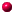  Les caractéristiques naturelles, historiques et humaines de la région ont permis à cette population de préserver un certain nombre de spécificités culturelles et des traditions patrimoniales, vestimentaires et festivales riches et variées.   Par ailleurs, la Province comprend les tribus suivantes: El Akhmas, Ghomara, Sanhaja, Ghzaoua, Bni Msara et Arhouna.LES RELIEFS : La Province de Chefchaouen se situe sur la chaîne rifaine. Les montagnes , d'une structure géologique relativement récente, sont formées de couches siliceuses et calcaires très accidentées avec des sommets dépassant parfois 2000 m (Jbel Lakraa 2.159 m et Jbel Tissouka 2.122 m à Bab Taza ainsi que Jbel Tizirane 2.106 à Bab Berred). La ville de Chefchaouen se situe à 600 m d'altitude.    On distingue dans cette Province trois variétés de climat :La zone montagneuse au climat typiquement méditerranéen, pluvieux et froid en hiver et doux en été. Les précipitations y sont les plus importantes et varient entre 800 et 1.400 mm/an atteignant parfois 2.000 mm/an avec des chutes de neige. Un climat semi-aride qui domine la zone côtière avec des précipitations qui varient entre 300 et 400 mm/an.La zone Sud est caractérisée par un climat humide en hiver et sec en été avec des précipitations oscillant entre 900 et 1.300 mm/an. Ces fortes précipitations, conjuguées aux caractéristiques morphologiques du terrain, exposent cet espace rifain au phénomène de l'érosion et de l'éboulement. Ainsi, la perte du sol est estimée à une moyenne annuelle de 3.500 tonnes par km2, soit la plus forte perte à l'échelle nationale. Paysage de JbalaLa province de Chefchaouen est située dans la région nord-ouest du royaume, la côte de la mer Méditerranée constitue sa limite du Nord. Ses provinces limitrophes sont, successivement de l’Est au Sud-Ouest Alhocima et Tétouan, au Sud Sidi Kacem, à l’Ouest Tétouan et Larache. 

S’étendant sur une superficie de 4350 Km2, Chefchaouen est constituée par les unités environnementales suivants : la côte et les bassins méditerranéens paléozoïque qui englobent les tribus Ghomaris d’une part et la zone Jbala constituant l’arrière pays comprenant le haut Loukkous et des tribus dont principalement Lakhmas (Oulia et Soufla), Ghezaoua, Beni Mestara, Beni Ahmed d’autre part…

Les montagnes de cette zone (Tazaout, Tissouka, Lakraa, Kobba Abad, Tizirane, Kharbouch….) renferment une richesse inestimable en faune et en flore. Et cela en fait une zone écologique à part, un modèle de biodiversité d’une grande importance environnementale et esthétique où l’on trouve les plus belles forets du Maroc. 

Les points forts, potentialités ou atouts économiques et touristiques sont :

- Littoral méditerranéen passionnant.
- Un arrière pays présentant une diversité étonnante en flore et en faune constituant des ressources immenses.
- Capital humain doté d’un savoir faire ancestral adapté au milieu.
- Des montagnes constituant de gigantesques réserves des richesses naturelles.Le tourismeLa Province dispose dans le domaine du tourisme de potentialités importantes et diversifiées constituées de monuments historiques, de nombreuses plages de sable et de vastes forêts avec une faune et une flore très variées.     Les principaux sites touristiques de la Province sont constitués par :La source de Ras El Maa (à 3 km de la ville de Chefchaouen).L’ancienne médina avec la kasba.Les cascades et la mosquée de Cherafat.La forêt de Talassemtane.La grotte de Toughoubit. Les infrastructures touristiques, concentrées dans la ville de Chefchaouen, sont constituées de 4 hôtels classés comprenant 175 chambres et 337 lits.27 hôtels non classés équipés de 295 chambres et 501 lits.1 camping municipal équipé s’étendant sur 23.800 m2 employant 3 personnes.  Parmi les activités liées au tourisme, il y a lieu de citer :29 restaurants dont 8 du 1er rang, 4 du 2 ème rang, 7 du 3 ème rang et les 10 autres sont non classés.69 cafés dont 9 du 1er rang, 7 du 2 ème rang, 44 du 3 ème rang et les 9 autres sont non classés.43 bazars pour la commercialisation des produits artisanaux..11 guides touristiques locaux agréés.Une succursale de l’agence de voyage « Marco Polo » dont le siège est à Tanger.  S’agissant du flux touristique, il est à signaler que celui-ci est important mais pourrait être mieux développé avec davantage de moyens d’équipement et la lutte contre certains phénomènes entravant l’expansion de ce secteur.  L’afflux des touristes et le nombre des nuitées au cours des trois dernières années ont atteints les chiffres ci-après :46.275 touristes ont passé 67.659 nuitées en 1997 soit une moyenne de 1,46 nuit par touriste.46.052 touristes ont passé 71.263 nuitées en 1998 soit une moyenne de 1,54 nuit par touriste.52.281 touristes ont passé 75.917 nuitées en 1999 soit une moyenne de 1,45 nuit par touriste.   Pour promouvoir ce secteur, les mesures ci-après devront être prises :La création d’une Délégation de Tourisme à la Province de Chefchaouen.La réalisation des équipements nécessaires pour le développement du tourisme de montagne et balnéaire.La création de zones touristiques équipées pour l’encouragement des investisseursZonesEtrangersNationauxMéditerranée (Tanger, Tétouan, etc.)28.4%9.6%Centre – Nord (Fès, Meknès, etc.)12.8%11.1%Oriental (Oujda, Taza)3.0%0.5%Centre (Casa, Rabat, Kenitra, El Jadida, etc.)23.0%19.3%Grand Sud (Ouarzazate, Errachidia2.6%12.7%Centre – Sud (Marrakech, Beni Mellal)15.4%29.2%Balnéaire Sud (Agadir, Essaouira, etc.)14.8%17.6%Forcesplus du tiers de la superficie du Maroc est constituée de montagnepotentiel important diversifié (beauté, richesse, diversité des paysages et sites naturelconfort climatique (contrastes) activités de montagne très diversifiées (ski, randonné pédestre et équestre, nautique, VTT…)culture et traditions enracinéesHospitalitémonuments et sites classés au patrimoine mondialpatrimoine historique importantProximité de l’Europe et du GolfMarché de l’artisanat très varié Prix compétitif à l’internationalFaiblessesinexpérience touristique professionnelle zones rurales enclavées et non accessiblesinfrastructures routières faibles structures et lieux d’hébergement touristiques ruraux inadaptésl’absence de signalétiques touristiques dans  les compagnes marocaines négligence du patrimoine culturel, architecturel, culinaire et artistique des zones rurales Absence et désintérêt des promoteurs et des professionnels du secteurDépendance par rapport aux opérateurs internationaux Absence d’une culture touristique dans les zones ruralesUn environnement peu attractif pour les touristes (faiblesses, des manifestations et fêtes, faiblesses d’hygiène publique)Personnel peu qualifié et faiblesse du niveau des prestations Moyens de communication insuffisants au niveau interne Faiblesse de l’implication du mouvement associatif dans la promotion du secteur Problème d’adaptation de l’offre à la demande   Opportunitéscroissance rapide du marché le Maroc est devenu une destination de plus en plus prisée dans le tourisme rural développement des produits (PAT)Evolution tendancielle du secteur Le développement des TIC peut favoriser l’accès direct à la clientèle Vision 2010 Menacesdéstabilisation des populations locales saturationcompétitivité des destinations concernées (France, Italie, Turquie, l’Irlande,  et l’Egypte dépendance par rapport à des flux touristiques européensrisques de chevauchement Type de Marché DéfinitionExempleMarché potentielIl s’agit de clients qui peuvent être intéressés à une offre particulièreMarché réalisableSous ensemble du marché potentiel : les clients intéressés disposant d’un revenu adéquat et ont accès à l’offreMarché cibleSous ensemble du marché réalisable qualifié : les clients que l’entreprise envisage de cibler pour une offre particulièreMarché acquisSous ensemble du marché ciblé : clients de bien ou de services vendu par l’entrepriseMarchéEntrepriseDemandeDemande du marché actuelClientèle actuellePotentielPotentiel du marchéVente potentielle du marchéPrévisionnelPrévision du marchéPrévision des ventes de l’entreprisesources%Amis/Famille                                    Brochures/Dépliants                          Reportages/Magazines/Journaux          Films/Télévision/Cinéma                      Agents de voyages                            30496213Distribution directeDistribution directeDistribution par l’intermédiaire des producteurs de voyages  et d’agences de voyagesDistribution par l’intermédiaire des producteurs de voyages  et d’agences de voyagesAbsence  d’intermédiaire Création de leurs propres agences  et centres de réservation.Absence  d’intermédiaire Création de leurs propres agences  et centres de réservation.Multiplication des points de venteMoyens de  centralisation  horizontale sous la forme d’association.Multiplication des points de venteMoyens de  centralisation  horizontale sous la forme d’association.Avantages InconvénientsAvantages InconvénientsRéduction des coûtsMeilleur contrôle de la force de vente ;Contact privilégié avec la  clientèle ;Réduction des charges de commissionnementGain à court termeDifficulté à bien repartir le produit sur l’ensemble du marchéDes coûts de  gestion  lourd d’un système de distribution en propre.Partage et répartition des charges de distribution entre les différents partenaires économiques.Accessibilités  de nouveaux marchés  pour les produits touristiques ;Possibilités de définir  des positionnements en fonction des produits offerts ;Impact du fort potentiel Contrôle moyens de la force de venteNécessité de former les intermédiaires aux différents produits ;Besoin  de moyen de stimulation  pour l’équipe commerciale.Exemple : club  MedNouvelles frontièresExemple : club  MedNouvelles frontièresExemple : havas ; AccorExemple : havas ; Accor